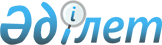 Мұнайлы аудандық мәслихатының 2023 жылғы 28 желтоқсандағы № 11/70 "2024 - 2026 жылдарға арналған ауылдардың, ауылдық округтердің бюджеттері туралы" шешіміне өзгерістер енгізу туралыМаңғыстау облысы Мұнайлы аудандық мәслихатының 2024 жылғы 26 қаңтардағы № 12/75 шешімі
      Мұнайлы аудандық мәслихаты ШЕШІМ ҚАБЫЛДАДЫ:
      1.Мұнайлы аудандық мәслихатының 2023 жылғы 28 желтоқсандағы №11/70 "2024-2026 жылдарға арналған ауылдардың, ауылдық округтердің бюджеттері туралы" (нормативтік құқықтық актілерді мемлекеттік тіркеу Тізілімінде №192139 болып тіркелген) шешіміне келесідей өзгерістер енгізілсін:
      көрсетілген шешімнің кіріспесі жаңа редакцияда жазылсын:
      "Қазақстан Республикасының 2008 жылғы 4 желтоқсандағы Бюджет кодексіне, Қазақстан Республикасының 2001 жылғы 23 қаңтардағы "Қазақстан Республикасындағы жергілікті мемлекеттік басқару және өзін-өзі басқару туралы" Заңына және Мұнайлы аудандық мәслихатының 2023 жылғы 22 желтоқсандағы №10/62 "2024-2026 жылдарға арналған аудандық бюджет туралы" шешіміне (нормативтік құқықтық актілерді мемлекеттік тіркеу Тізілімінде №191659 болып тіркелген) сәйкес, Мұнайлы аудандық мәслихаты ШЕШІМ ҚАБЫЛДАДЫ:";
      көрсетілген шешімнің 1, 2, 3, 4, 5, 6, 7, 8, 9, 10, 11, 12, 13, 14, 15, 16, 17, 18, 19, 20 және 21-қосымшалары осы шешімнің 1, 2, 3, 4, 5, 6, 7, 8, 9, 10, 11, 12, 13, 14, 15, 16, 17, 18, 19, 20 және 21-қосымшаларына сәйкес жаңа редакцияда жазылсын.
      2. Осы шешім 2024 жылдың 1 қаңтарынан қолданысқа енгізіледі. 2024 жылға арналған Атамекен ауылдық округінің бюджеті 2024 жылға арналған Басқұдық ауылдық округінің бюджеті 2024 жылға арналған Батыр ауылдық округінің бюджеті 2024 жылға арналған Баянды ауылының бюджеті 2024 жылға арналған Дәулет ауылдық округінің бюджеті 2024 жылға арналған Қызылтөбе ауылдық округінің бюджеті 2024 жылға арналған Маңғыстау ауылының бюджеті 2025 жылға арналған Атамекен ауылдық округінің бюджеті 2025 жылға арналған Басқұдық ауылдық округінің бюджеті 2025 жылға арналған Батыр ауылдық округінің бюджеті 2025 жылға арналған Баянды ауылының бюджеті 2025 жылға арналған Дәулет ауылдық округінің бюджеті 2025 жылға арналған Қызылтөбе ауылдық округінің бюджеті 2025 жылға арналған Маңғыстау ауылының бюджеті 2026 жылға арналған Атамекен ауылдық округінің бюджеті 2026 жылға арналған Басқұдық ауылдық округінің бюджеті 2026 жылға арналған Батыр ауылдық округінің бюджеті 2026 жылға арналған Баянды ауылының бюджеті 2026 жылға арналған Дәулет ауылдық округінің бюджеті 2026 жылға арналған Қызылтөбе ауылдық округінің бюджеті 2026 жылға арналған Маңғыстау ауылының бюджеті
					© 2012. Қазақстан Республикасы Әділет министрлігінің «Қазақстан Республикасының Заңнама және құқықтық ақпарат институты» ШЖҚ РМК
				
      Мұнайлы аудандық мәслихатының төрағасы 

Б. Билялов
Мұнайлы аудандық мәслихатының2024 жылғы 26 қаңтардағы№12/75 шешіміне 1-қосымшаМұнайлы аудандық мәслихатының2023 жылғы 28 желтоқсандағы№11/70 шешіміне 1-қосымша
Санаты
Санаты
Санаты
Санаты
Атауы
Сомасы, мың теңге
Сыныбы
Сыныбы
Сыныбы
Атауы
Сомасы, мың теңге
Кіші сыныбы
Атауы
Сомасы, мың теңге
1. Кірістер
146 363,0
1
Салықтық түсімдер
100 898,0
01
01
Табыс салығы
9 100,0
2
Жеке табыс салығы
9 100,0
04
04
Меншікке салынатын салықтар
89 552,0
1
Мүлікке салынатын салықтар
1 990,0
3
Жер салығы
 1 500,0
4
Көлік құралдарына салынатын салық
86 062,0
5
Бірыңғай жер салығы 
0
05
05
Тауарларға, жұмыстарға және көрсетілетін қызметтерге салынатын iшкi салықтар
2 246,0
3
Табиғи және басқа да ресурстарды пайдаланғаны үшiн түсетiн түсiмдер
2 000,0
4
Кәсiпкерлiк және кәсiби қызметтi жүргiзгенi үшiн алынатын алымдар
246,0
2
Салықтық емес түсiмдер
0
04
04
Мемлекеттік бюджеттен қаржыландырылатын, сондай-ақ Қазақстан Республикасы Ұлттық Банкінің бюджетінен (шығыстар сметасынан) ұсталатын және қаржыландырылатын мемлекеттік мекемелер салатын айыппұлдар, өсімпұлдар, санкциялар, өндіріп алулар
0
1
Мұнай секторы ұйымдарынан түсетін, Жәбірленушілерге өтемақы қорына, Білім беру инфрақұрылымын қолдау қорына және Арнаулы мемлекеттік қорға түсетін түсімдерді қоспағанда, мемлекеттік бюджеттен қаржыландырылатын, сондай-ақ Қазақстан Республикасы Ұлттық Банкінің бюджетінен (шығыстар сметасынан) ұсталатын және қаржыландырылатын мемлекеттік мекемелер салатын айыппұлдар, өсімпұлдар, санкциялар, өндіріп алулар
0
3
Негізгі капиталды сатудан түсетін түсімдер
25 328,0
03
03
Жердi және материалдық емес активтердi сату
25 328,0
1
Жерді сату
18 000,0
2
Материалдық емес активтерді сату
7 328,0
4
Трансферттердің түсімдері
20 137,0
02
02
Мемлекеттік басқарудың жоғары тұрған органдарынан түсетін трансферттер
20 137,0
3
Аудандардың (облыстық маңызы бар қаланың) бюджетінен трансферттер
20 137,0
Функционалдық топ
Функционалдық топ
Функционалдық топ
Функционалдық топ
Атауы
Сомасы, мың теңге
Кіші функция
Кіші функция
Кіші функция
Атауы
Сомасы, мың теңге
Бюджеттік бағдарламалардың әкімшісі
Бюджеттік бағдарламалардың әкімшісі
Атауы
Сомасы, мың теңге
Бағдарлама
Атауы
Сомасы, мың теңге
2. Шығындар
146 363,0
01
Жалпы сипаттағы мемлекеттік қызметтер
74 786,0
1
Мемлекеттiк басқарудың жалпы функцияларын орындайтын өкiлдi, атқарушы және басқа органдар
74 786,0
124
Аудандық маңызы бар қала, ауыл, кент, ауылдық округ әкімінің аппараты
74 786,0
001
Аудандық маңызы бар қала, ауыл, кент, ауылдық округ әкімінің қызметін қамтамасыз ету жөніндегі қызметтер
74 786,0
07
Тұрғын үй-коммуналдық шаруашылық
58 877,0
3
Елді-мекендерді көркейту
58 877,0
124
Аудандық маңызы бар қала, ауыл, кент, ауылдық округ әкімінің аппараты
58 877,0
009
Елді мекендердің санитариясын қамтамасыз ету
26 017,0
011
Елді мекендерді абаттандыру мен көгалдандыру
32 860,0
12
Көлiк және коммуникация
12 700,0
1
Автомобиль көлiгi
12 700,0
124
Аудандық маңызы бар қала, ауыл, кент, ауылдық округ әкімінің аппараты
12 700,0
013
Аудандық маңызы бар қалаларда, ауылдарда, кенттерде, ауылдық округтерде автомобиль жолдарының жұмыс істеуін қамтамасыз ету
12 700,0
3. Таза бюджеттік кредиттеу
0
бюджеттік кредиттер
0
бюджеттік кредиттерді өтеу
0
4. Қаржы активтерімен операциялар бойынша сальдо
0
қаржы активтерін сатып алу
0
мемлекеттің қаржы активтерін сатудан түсетін түсімдер
0
5. Бюджет тапшылығы (профициті)
0
6. Бюджет тапшылығын қаржыландыру (профицитін пайдалану)
0
қарыздар түсімі
0
қарыздарды өтеу
0
8
Бюджет қаражатының пайдаланылатын қалдықтары
0
01
Бюджет қаражаты қалдықтары
0
1
Бюджет қаражатының бос қалдықтары
0Мұнайлы аудандық мәслихатының2024 жылғы 26 қаңтардағы№12/75 шешіміне 2-қосымшаМұнайлы аудандық мәслихатының2023 жылғы 28 желтоқсандағы№11/70 шешіміне 2-қосымша
Санаты
Санаты
Санаты
Санаты
Атауы
Сомасы, мың теңге
Сыныбы
Сыныбы
Сыныбы
Атауы
Сомасы, мың теңге
Кіші сыныбы
Кіші сыныбы
Атауы
Сомасы, мың теңге
1. Кірістер
196 286,0
1
Салықтық түсімдер
93 281,0
01
Табыс салығы
11 050,0
2
2
Жеке табыс салығы
11 050,0
04
Меншікке салынатын салықтар
81 931,0
1
1
Мүлікке салынатын салықтар
1 865,0
3
3
Жер салығы
1 500,0
4
4
Көлік құралдарына салынатын салық
78 566,0
05
Тауарларға, жұмыстарға және көрсетілетін қызметтерге салынатын iшкi салықтар
300,0
3
3
Табиғи және басқа да ресурстарды пайдаланғаны үшiн түсетiн түсiмдер
0
4
4
Кәсiпкерлiк және кәсiби қызметтi жүргiзгенi үшiн алынатын алымдар
300,0
2
Салықтық емес түсiмдер
0
04
Мемлекеттік бюджеттен қаржыландырылатын, сондай-ақ Қазақстан Республикасы Ұлттық Банкінің бюджетінен (шығыстар сметасынан) ұсталатын және қаржыландырылатын мемлекеттік мекемелер салатын айыппұлдар, өсімпұлдар, санкциялар, өндіріп алулар
0
1
1
Мұнай секторы ұйымдарынан түсетін, Жәбірленушілерге өтемақы қорына, Білім беру инфрақұрылымын қолдау қорына және Арнаулы мемлекеттік қорға түсетін түсімдерді қоспағанда, мемлекеттік бюджеттен қаржыландырылатын, сондай-ақ Қазақстан Республикасы Ұлттық Банкінің бюджетінен (шығыстар сметасынан) ұсталатын және қаржыландырылатын мемлекеттік мекемелер салатын айыппұлдар, өсімпұлдар, санкциялар, өндіріп алулар
0
3
Негізгі капиталды сатудан түсетін түсімдер
20 600,0
03
Жердi және материалдық емес активтердi сату
20 600,0
1
1
Жерді сату
14 400,0
2
2
Материалдық емес активтерді сату
6 200,0
4
Трансферттердің түсімдері
82 405,0
02
Мемлекеттік басқарудың жоғары тұрған органдарынан түсетін трансферттер
82 405,0
3
3
Аудандардың (облыстық маңызы бар қаланың) бюджетінен трансферттер
82 405,0
Функционалдық топ
Функционалдық топ
Функционалдық топ
Функционалдық топ
Атауы
Сомасы, мың теңге
Кіші функция
Кіші функция
Кіші функция
Атауы
Сомасы, мың теңге
Бюджеттік бағдарламалардың әкімшісі
Бюджеттік бағдарламалардың әкімшісі
Атауы
Сомасы, мың теңге
Бағдарлама
Атауы
Сомасы, мың теңге
2. Шығындар
196 286,0
01
Жалпы сипаттағы мемлекеттік қызметтер
75 203,0
1
Мемлекеттiк басқарудың жалпы функцияларын орындайтын өкiлдi, атқарушы және басқа органдар
75 203,0
124
Аудандық маңызы бар қала, ауыл, кент, ауылдық округ әкімінің аппараты
75 203,0
001
Аудандық маңызы бар қала, ауыл, кент, ауылдық округ әкімінің қызметін қамтамасыз ету жөніндегі қызметтер
75 203,0
07
Тұрғын үй-коммуналдық шаруашылық
99 560,0
3
Елді-мекендерді көркейту
99 560,0
124
Аудандық маңызы бар қала, ауыл, кент, ауылдық округ әкімінің аппараты
99 560,0
009
Елді мекендердің санитариясын қамтамасыз ету
35 700,0
011
Елді мекендерді абаттандыру мен көгалдандыру
63 860,0
12
Көлiк және коммуникация
10 200,0
1
Автомобиль көлiгi
10 200,0
124
Аудандық маңызы бар қала, ауыл, кент, ауылдық округ әкімінің аппараты
10 200,0
013
Аудандық маңызы бар қалаларда, ауылдарда, кенттерде, ауылдық округтерде автомобиль жолдарының жұмыс істеуін қамтамасыз ету
10 200,0
13
Басқалар
11 323,0
9
Басқалар
11 323,0
124
Аудандық маңызы бар қала, ауыл, кент, ауылдық округ әкімінің аппараты
11 323,0
057
"Ауыл-Ел бесігі" жобасы шеңберінде ауылдық елді мекендердегі әлеуметтік және инженерлік инфрақұрылым бойынша іс-шараларды іске асыру
11 323,0
3. Таза бюджеттік кредиттеу
0
бюджеттік кредиттер
0
бюджеттік кредиттерді өтеу
0
4. Қаржы активтерімен операциялар бойынша сальдо
0
қаржы активтерін сатып алу
0
мемлекеттің қаржы активтерін сатудан түсетін түсімдер
0
5. Бюджет тапшылығы (профициті)
0
6. Бюджет тапшылығын қаржыландыру (профицитін пайдалану)
0
қарыздар түсімі
0
қарыздарды өтеу
0
8
Бюджет қаражатының пайдаланылатын қалдықтары
0
01
Бюджет қаражаты қалдықтары
0
1
Бюджет қаражатының бос қалдықтары
0Мұнайлы аудандық мәслихатының2024 жылғы 26 қаңтардағы№12/75 шешіміне 3-қосымшаМұнайлы аудандық мәслихатының2023 жылғы 28 желтоқсандағы№11/70 шешіміне 3-қосымша
Санаты
Санаты
Санаты
Санаты
Атауы
Сомасы, мың теңге
Сыныбы
Сыныбы
Сыныбы
Атауы
Сомасы, мың теңге
Кіші сыныбы
Атауы
Сомасы, мың теңге
1. Кірістер
141 966,0
1
Салықтық түсімдер
57 963,0
01
01
Табыс салығы
 5 850,0
2
Жеке табыс салығы
 5 850,0
04
04
Меншікке салынатын салықтар
47 113,0
1
Мүлікке салынатын салықтар
1 081,0
3
Жер салығы
6 657,0
4
Көлік құралдарына салынатын салық
39 365,0
5
Бірыңғай жер салығы 
10,0
05
05
Тауарларға, жұмыстарға және көрсетілетін қызметтерге салынатын iшкi салықтар
5 000,0
3
Табиғи және басқа да ресурстарды пайдаланғаны үшiн түсетiн түсiмдер
5 000,0
2
Салықтық емес түсiмдер
0
04
04
Мемлекеттік бюджеттен қаржыландырылатын, сондай-ақ Қазақстан Республикасы Ұлттық Банкінің бюджетінен (шығыстар сметасынан) ұсталатын және қаржыландырылатын мемлекеттік мекемелер салатын айыппұлдар, өсімпұлдар, санкциялар, өндіріп алулар
0
1
Мұнай секторы ұйымдарынан түсетін, Жәбірленушілерге өтемақы қорына, Білім беру инфрақұрылымын қолдау қорына және Арнаулы мемлекеттік қорға түсетін түсімдерді қоспағанда, мемлекеттік бюджеттен қаржыландырылатын, сондай-ақ Қазақстан Республикасы Ұлттық Банкінің бюджетінен (шығыстар сметасынан) ұсталатын және қаржыландырылатын мемлекеттік мекемелер салатын айыппұлдар, өсімпұлдар, санкциялар, өндіріп алулар
0
3
Негізгі капиталды сатудан түсетін түсімдер
36 000,0
03
03
Жердi және материалдық емес активтердi сату
36 000,0
1
Жерді сату
17 000,0
2
Материалдық емес активтерді сату
19 000,0
4
Трансферттердің түсімдері
48 003,0
02
02
Мемлекеттік басқарудың жоғары тұрған органдарынан түсетін трансферттер
48 003,0
3
Аудандардың (облыстық маңызы бар қаланың) бюджетінен трансферттер
48 003,0
Функционалдық топ
Функционалдық топ
Функционалдық топ
Функционалдық топ
Атауы
Сомасы, мың теңге
Кіші функция
Кіші функция
Кіші функция
Атауы
Сомасы, мың теңге
Бюджеттік бағдарламалардың әкімшісі
Бюджеттік бағдарламалардың әкімшісі
Атауы
Сомасы, мың теңге
Бағдарлама
2. Шығындар
141 966,0
01
Жалпы сипаттағы мемлекеттік қызметтер
62 282,0
1
Мемлекеттiк басқарудың жалпы функцияларын орындайтын өкiлдi, атқарушы және басқа органдар
62 282,0
124
Аудандық маңызы бар қала, ауыл, кент, ауылдық округ әкімінің аппараты
62 282,0
001
Аудандық маңызы бар қала, ауыл, кент, ауылдық округ әкімінің қызметін қамтамасыз ету жөніндегі қызметтер
62 282,0
07
Тұрғын үй-коммуналдық шаруашылық
61 870,0
3
Елді-мекендерді көркейту
61 870,0
124
Аудандық маңызы бар қала, ауыл, кент, ауылдық округ әкімінің аппараты
61 870,0
009
Елді мекендердің санитариясын қамтамасыз ету
19 370,0
011
Елді мекендерді абаттандыру мен көгалдандыру
42 500,0
12
Көлiк және коммуникация
17 814,0
1
Автомобиль көлiгi
17 814,0
124
Аудандық маңызы бар қала, ауыл, кент, ауылдық округ әкімінің аппараты
17 814,0
013
Аудандық маңызы бар қалаларда, ауылдарда, кенттерде, ауылдық округтерде автомобиль жолдарының жұмыс істеуін қамтамасыз ету
17 814,0
3. Таза бюджеттік кредиттеу
0
бюджеттік кредиттер
0
бюджеттік кредиттерді өтеу
0
4. Қаржы активтерімен операциялар бойынша сальдо
0
қаржы активтерін сатып алу
0
мемлекеттің қаржы активтерін сатудан түсетін түсімдер
0
5. Бюджет тапшылығы (профициті)
0
6. Бюджет тапшылығын қаржыландыру (профицитін пайдалану)
0
қарыздар түсімі
0
қарыздарды өтеу
0
8
Бюджет қаражатының пайдаланылатын қалдықтары
0
01
Бюджет қаражаты қалдықтары
0
1
Бюджет қаражатының бос қалдықтары
0Мұнайлы аудандық мәслихатының2024 жылғы 26 қаңтардағы№12/75 шешіміне 4-қосымшаМұнайлы аудандық мәслихатының2023 жылғы 28 желтоқсандағы№11/70 шешіміне 4-қосымша
Санаты
Санаты
Санаты
Санаты
Атауы
Сомасы, мың теңге
Сыныбы
Сыныбы
Сыныбы
Атауы
Сомасы, мың теңге
Кіші сыныбы
Кіші сыныбы
Атауы
Сомасы, мың теңге
1. Кірістер
150 540,0
1
Салықтық түсімдер
65 192,0
01
Табыс салығы
5 850,0
2
2
Жеке табыс салығы
5 850,0
04
Меншікке салынатын салықтар
50 372,0
1
1
Мүлікке салынатын салықтар
625,0
3
3
Жер салығы
3 000,0
4
4
Көлік құралдарына салынатын салық
46 717,0
5
5
Бірыңғай жер салығы 
30,0
05
Тауарларға, жұмыстарға және көрсетілетін қызметтерге салынатын iшкi салықтар
8 970,0
3
3
Табиғи және басқа да ресурстарды пайдаланғаны үшiн түсетiн түсiмдер
8 970,0
2
Салықтық емес түсiмдер
0
04
Мемлекеттік бюджеттен қаржыландырылатын, сондай-ақ Қазақстан Республикасы Ұлттық Банкінің бюджетінен (шығыстар сметасынан) ұсталатын және қаржыландырылатын мемлекеттік мекемелер салатын айыппұлдар, өсімпұлдар, санкциялар, өндіріп алулар
0 
1
1
Мұнай секторы ұйымдарынан түсетін, Жәбірленушілерге өтемақы қорына, Білім беру инфрақұрылымын қолдау қорына және Арнаулы мемлекеттік қорға түсетін түсімдерді қоспағанда, мемлекеттік бюджеттен қаржыландырылатын, сондай-ақ Қазақстан Республикасы Ұлттық Банкінің бюджетінен (шығыстар сметасынан) ұсталатын және қаржыландырылатын мемлекеттік мекемелер салатын айыппұлдар, өсімпұлдар, санкциялар, өндіріп алулар
0 
3
Негізгі капиталды сатудан түсетін түсімдер
31 800,0
03
Жердi және материалдық емес активтердi сату
31 800,0
1
1
Жерді сату
25 000,0
2
2
Материалдық емес активтерді сату
6 800,0
4
Трансферттердің түсімдері
53 548,0
02
Мемлекеттік басқарудың жоғары тұрған органдарынан түсетін трансферттер
53 548,0
3
3
Аудандардың (облыстық маңызы бар қаланың) бюджетінен трансферттер
53 548,0
Функционалдық топ
Функционалдық топ
Функционалдық топ
Функционалдық топ
Атауы
Сомасы, мың теңге
Кіші функция
Кіші функция
Кіші функция
Атауы
Сомасы, мың теңге
Бюджеттік бағдарламалардың әкімшісі
Бюджеттік бағдарламалардың әкімшісі
Атауы
Сомасы, мың теңге
Бағдарлама
2. Шығындар
150 540,0
01
Жалпы сипаттағы мемлекеттік қызметтер
57 997,0
1
Мемлекеттiк басқарудың жалпы функцияларын орындайтын өкiлдi, атқарушы және басқа органдар
57 997,0
124
Аудандық маңызы бар қала, ауыл, кент, ауылдық округ әкімінің аппараты
57 997,0
001
Аудандық маңызы бар қала, ауыл, кент, ауылдық округ әкімінің қызметін қамтамасыз ету жөніндегі қызметтер
57 997,0
07
Тұрғын үй-коммуналдық шаруашылық
32 524,0
3
Елді-мекендерді көркейту
32 524,0
124
Аудандық маңызы бар қала, ауыл, кент, ауылдық округ әкімінің аппараты
32 524,0
009
Елді мекендердің санитариясын қамтамасыз ету
15 980,0
011
Елді мекендерді абаттандыру мен көгалдандыру
16 544,0
08
Мәдениет, спорт, туризм және ақпараттық кеңістік
54 719,0
1
Мәдениет саласындағы қызмет
54 719,0
124
Аудандық маңызы бар қала, ауыл, кент, ауылдық округ әкімінің аппараты
54 719,0
006
Жергілікті деңгейде мәдени-демалыс жұмысын қолдау
54 719,0
12
Көлiк және коммуникация
5 300,0
1
Автомобиль көлiгi
5 300,0
124
Аудандық маңызы бар қала, ауыл, кент, ауылдық округ әкімінің аппараты
5 300,0
013
Аудандық маңызы бар қалаларда, ауылдарда, кенттерде, ауылдық округтерде автомобиль жолдарының жұмыс істеуін қамтамасыз ету
5 300,0
3. Таза бюджеттік кредиттеу
0
бюджеттік кредиттер
0
бюджеттік кредиттерді өтеу
0
4. Қаржы активтерімен операциялар бойынша сальдо
0
қаржы активтерін сатып алу
0
мемлекеттің қаржы активтерін сатудан түсетін түсімдер
0
5. Бюджет тапшылығы (профициті)
0
6. Бюджет тапшылығын қаржыландыру (профицитін пайдалану)
0
қарыздар түсімі
0
қарыздарды өтеу
0
8
Бюджет қаражатының пайдаланылатын қалдықтары
0
01
Бюджет қаражаты қалдықтары
0
1
Бюджет қаражатының бос қалдықтары
0Мұнайлы аудандық мәслихатының2024 жылғы 26 қаңтардағы№12/75 шешіміне 5-қосымшаМұнайлы аудандық мәслихатының2023 жылғы 28 желтоқсандағы№11/70 шешіміне 5-қосымша
Санаты
Санаты
Санаты
Санаты
Санаты
Атауы
Сомасы, мың теңге
Сыныбы
Сыныбы
Сыныбы
Сыныбы
Атауы
Сомасы, мың теңге
Кіші сыныбы
Кіші сыныбы
Атауы
Сомасы, мың теңге
1. Кірістер
116 109,0
1
Салықтық түсімдер
40 382,0
01
01
Табыс салығы
3 700,0
2
2
Жеке табыс салығы
3 700,0
04
04
Меншікке салынатын салықтар
34 682,0
1
1
Мүлікке салынатын салықтар
770,0
3
3
Жер салығы
800,0
4
4
Көлік құралдарына салынатын салық
33 112,0
05
05
Тауарларға, жұмыстарға және көрсетілетін қызметтерге салынатын iшкi салықтар
2 000,0
3
3
Табиғи және басқа да ресурстарды пайдаланғаны үшiн түсетiн түсiмдер
2 000,0
2
Салықтық емес түсiмдер
0
04
04
Мемлекеттік бюджеттен қаржыландырылатын, сондай-ақ Қазақстан Республикасы Ұлттық Банкінің бюджетінен (шығыстар сметасынан) ұсталатын және қаржыландырылатын мемлекеттік мекемелер салатын айыппұлдар, өсімпұлдар, санкциялар, өндіріп алулар
0
1
1
Мұнай секторы ұйымдарынан түсетін, Жәбірленушілерге өтемақы қорына, Білім беру инфрақұрылымын қолдау қорына және Арнаулы мемлекеттік қорға түсетін түсімдерді қоспағанда, мемлекеттік бюджеттен қаржыландырылатын, сондай-ақ Қазақстан Республикасы Ұлттық Банкінің бюджетінен (шығыстар сметасынан) ұсталатын және қаржыландырылатын мемлекеттік мекемелер салатын айыппұлдар, өсімпұлдар, санкциялар, өндіріп алулар
0
3
Негізгі капиталды сатудан түсетін түсімдер
17 620,0
03
03
Жердi және материалдық емес активтердi сату
17 620,0
1
1
Жерді сату
15 720,0
2
2
Материалдық емес активтерді сату
1 900,0
4
Трансферттердің түсімдері
58 107,0
02
02
Мемлекеттік басқарудың жоғары тұрған органдарынан түсетін трансферттер
58 107,0
3
3
Аудандардың (облыстық маңызы бар қаланың) бюджетінен трансферттер
58 107,0
Функционалдық топ
Функционалдық топ
Функционалдық топ
Функционалдық топ
Функционалдық топ
Атауы
Сомасы, мың теңге
Кіші функция
Кіші функция
Кіші функция
Кіші функция
Атауы
Сомасы, мың теңге
Бюджеттік бағдарламалардың әкімшісі
Бюджеттік бағдарламалардың әкімшісі
Бюджеттік бағдарламалардың әкімшісі
Атауы
Сомасы, мың теңге
Бағдарлама 
2. Шығындар
116 109,0
01
Жалпы сипаттағы мемлекеттік қызметтер
53 077,0
1
Мемлекеттiк басқарудың жалпы функцияларын орындайтын өкiлдi, атқарушы және басқа органдар
53 077,0
124
124
Аудандық маңызы бар қала, ауыл, кент, ауылдық округ әкімінің аппараты
53 077,0
001
Аудандық маңызы бар қала, ауыл, кент, ауылдық округ әкімінің қызметін қамтамасыз ету жөніндегі қызметтер
53 077,0
07
Тұрғын үй-коммуналдық шаруашылық
55 032,0
3
Елді-мекендерді көркейту
55 032,0
124
124
Аудандық маңызы бар қала, ауыл, кент, ауылдық округ әкімінің аппараты
55 032,0
009
Елді мекендердің санитариясын қамтамасыз ету
20 159,0
011
Елді мекендерді абаттандыру мен көгалдандыру
34 873,0
12
Көлiк және коммуникация
8 000,0
1
Автомобиль көлiгi
8 000,0
124
124
Аудандық маңызы бар қала, ауыл, кент, ауылдық округ әкімінің аппараты
8 000,0
013
Аудандық маңызы бар қалаларда, ауылдарда, кенттерде, ауылдық округтерде автомобиль жолдарының жұмыс істеуін қамтамасыз ету
8 000,0
3. Таза бюджеттік кредиттеу
0
бюджеттік кредиттер
0
бюджеттік кредиттерді өтеу
0
4. Қаржы активтерімен операциялар бойынша сальдо
0
қаржы активтерін сатып алу
0
мемлекеттің қаржы активтерін сатудан түсетін түсімдер
0
5. Бюджет тапшылығы (профициті)
0
6. Бюджет тапшылығын қаржыландыру (профицитін пайдалану)
0
қарыздар түсімі
0
қарыздарды өтеу
0
8
Бюджет қаражатының пайдаланылатын қалдықтары
0
01
01
Бюджет қаражаты қалдықтары
0
1
Бюджет қаражатының бос қалдықтары
0Мұнайлы аудандық мәслихатының2024 жылғы 26 қаңтардағы№12/75 шешіміне 6-қосымшаМұнайлы аудандық мәслихатының2023 жылғы 28 желтоқсандағы№11/70 шешіміне 6-қосымша
Санаты
Санаты
Санаты
Санаты
Санаты
Атауы
Сомасы, мың теңге
Сыныбы
Сыныбы
Сыныбы
Сыныбы
Атауы
Сомасы, мың теңге
Кіші сыныбы
Кіші сыныбы
Атауы
Сомасы, мың теңге
1. Кірістер
302 539,0
1
Салықтық түсімдер
104 487,0
01
01
Табыс салығы
9 100,0
2
2
Жеке табыс салығы
9 100,0
04
04
Меншікке салынатын салықтар
87 187,0
1
1
Мүлікке салынатын салықтар
1 874,0
3
3
Жер салығы
6 000,0
4
4
Көлік құралдарына салынатын салық
79 273,0
5
5
Бірыңғай жер салығы 
40,0
05
05
Тауарларға, жұмыстарға және көрсетілетін қызметтерге салынатын iшкi салықтар
8 200,0
3
3
Табиғи және басқа да ресурстарды пайдаланғаны үшiн түсетiн түсiмдер
8 000,0
4
4
Кәсiпкерлiк және кәсiби қызметтi жүргiзгенi үшiн алынатын алымдар
200,0
2
Салықтық емес түсiмдер
0
04
04
Мемлекеттік бюджеттен қаржыландырылатын, сондай-ақ Қазақстан Мемлекеттік бюджеттен қаржыландырылатын, сондай-ақ Қазақстан Республикасы Ұлттық Банкінің бюджетінен (шығыстар сметасынан) ұсталатын және қаржыландырылатын мемлекеттік мекемелер салатын айыппұлдар, өсімпұлдар, санкциялар, өндіріп алулар
0
1
1
Мұнай секторы ұйымдарынан түсетін, Жәбірленушілерге өтемақы қорына, Білім беру инфрақұрылымын қолдау қорына және Арнаулы мемлекеттік қорға түсетін түсімдерді қоспағанда, мемлекеттік бюджеттен қаржыландырылатын, сондай-ақ Қазақстан Республикасы Ұлттық Банкінің бюджетінен (шығыстар сметасынан) ұсталатын және қаржыландырылатын мемлекеттік мекемелер салатын айыппұлдар, өсімпұлдар, санкциялар, өндіріп алулар
0
3
Негізгі капиталды сатудан түсетін түсімдер
39 000,0
03
03
Жердi және материалдық емес активтердi сату
39 000,0
1
1
Жерді сату
30 000,0
2
2
Материалдық емес активтерді сату
9 000,0
4
Трансферттердің түсімдері
159 052,0
02
02
Мемлекеттік басқарудың жоғары тұрған органдарынан түсетін трансферттер
 159 052,0
3
3
Аудандардың (облыстық маңызы бар қаланың) бюджетінен трансферттер
159 052,0
Функционалдық топ
Функционалдық топ
Функционалдық топ
Функционалдық топ
Функционалдық топ
Атауы
Сомасы, мың теңге
Кіші функция
Кіші функция
Кіші функция
Кіші функция
Атауы
Сомасы, мың теңге
Бюджеттік бағдарламалардың әкімшісі
Бюджеттік бағдарламалардың әкімшісі
Бюджеттік бағдарламалардың әкімшісі
Атауы
Сомасы, мың теңге
Бағдарлама
Атауы
Сомасы, мың теңге
2. Шығындар
302 539,0
01
Жалпы сипаттағы мемлекеттiк көрсетілетін қызметтер
75 007,0
1
Мемлекеттiк басқарудың жалпы функцияларын орындайтын өкiлдi, атқарушы және басқа органдар
75 007,0
124
124
Аудандық маңызы бар қала, ауыл, кент, ауылдық округ әкімінің аппараты
75 007,0
001
Аудандық маңызы бар қала, ауыл, кент, ауылдық округ әкімінің қызметін қамтамасыз ету жөніндегі қызметтер
68 539,0
032
Ведомстволық бағыныстағы мемлекеттік мекемелер мен ұйымдардың күрделі шығыстары
6 468,0
07
Тұрғын үй-коммуналдық шаруашылық
80 014,0
3
Елді-мекендерді көркейту
80 014,0
124
124
Аудандық маңызы бар қала, ауыл, кент, ауылдық округ әкімінің аппараты
80 014,0
009
Елді мекендердің санитариясын қамтамасыз ету
35 054,0
011
Елді мекендерді абаттандыру мен көгалдандыру
44 960,0
08
Мәдениет, спорт, туризм және ақпараттық кеңістік
108 335,0
1
Мәдениет саласындағы қызмет
108 335,0
124
124
Аудандық маңызы бар қала, ауыл, кент, ауылдық округ әкімінің аппараты
108 335,0
006
Жергілікті деңгейде мәдени-демалыс жұмысын қолдау
108 335,0
12
Көлiк және коммуникация
13 100,0
1
Автомобиль көлiгi
13100,0
124
124
Аудандық маңызы бар қала, ауыл, кент, ауылдық округ әкімінің аппараты
13100,0
013
Аудандық маңызы бар қалаларда, ауылдарда, кенттерде, ауылдық округтерде автомобиль жолдарының жұмыс істеуін қамтамасыз ету
13100,0
13
Басқалар
26 083,0
9
Басқалар
26 083,0
124
124
Аудандық маңызы бар қала, ауыл, кент, ауылдық округ әкімінің аппараты
26 083,0
057
"Ауыл-Ел бесігі" жобасы шеңберінде ауылдық елді мекендердегі әлеуметтік және инженерлік инфрақұрылым бойынша іс-шараларды іске асыру
26 083,0
3. Таза бюджеттік кредиттеу
0
бюджеттік кредиттер
0
бюджеттік кредиттерді өтеу
0
4. Қаржы активтерімен операциялар бойынша сальдо
0
қаржы активтерін сатып алу
0
мемлекеттің қаржы активтерін сатудан түсетін түсімдер
0
5. Бюджет тапшылығы (профициті)
0
6. Бюджет тапшылығын қаржыландыру (профицитін пайдалану)
0
қарыздар түсімі
0
қарыздарды өтеу
0
8
Бюджет қаражатының пайдаланылатын қалдықтары
0
01
01
Бюджет қаражаты қалдықтары
0
1
Бюджет қаражатының бос қалдықтары
0Мұнайлы аудандық мәслихатының2024 жылғы 26 қаңтардағы№12/75 шешіміне 7-қосымшаМұнайлы аудандық мәслихатының2023 жылғы 28 желтоқсандағы№11/70 шешіміне 7-қосымша
Санаты
Санаты
Санаты
Санаты
Атауы
Сомасы, мың теңге
Сыныбы
Сыныбы
Сыныбы
Атауы
Сомасы, мың теңге
Кіші сыныбы
Кіші сыныбы
Атауы
Сомасы, мың теңге
1. Кірістер
266 742,0
1
Салықтық түсімдер
156 700,0
01
Табыс салығы
13 402,0
2
2
Жеке табыс салығы
13 402,0
04
Меншікке салынатын салықтар
137 598,0
1
1
Мүлікке салынатын салықтар
3 485,0
3
3
Жер салығы
3 000,0
4
4
Көлік құралдарына салынатын салық
131 113,0
05
Тауарларға, жұмыстарға және көрсетілетін қызметтерге салынатын iшкi салықтар
5 700,0
3
3
Табиғи және басқа да ресурстарды пайдаланғаны үшiн түсетiн түсiмдер
5 000,0
4
4
Кәсiпкерлiк және кәсiби қызметтi жүргiзгенi үшiн алынатын алымдар
700,0
2
Салықтық емес түсімдер
0
04
Мемлекеттік бюджеттен қаржыландырылатын, сондай-ақ Қазақстан Республикасы Ұлттық Банкінің бюджетінен (шығыстар сметасынан) ұсталатын және қаржыландырылатын мемлекеттік мекемелер салатын айыппұлдар, өсімпұлдар, санкциялар, өндіріп алулар
0
1
1
Мұнай секторы ұйымдарынан түсетін, Жәбірленушілерге өтемақы қорына, Білім беру инфрақұрылымын қолдау қорына және Арнаулы мемлекеттік қорға түсетін түсімдерді қоспағанда, мемлекеттік бюджеттен қаржыландырылатын, сондай-ақ Қазақстан Республикасы Ұлттық Банкінің бюджетінен (шығыстар сметасынан) ұсталатын және қаржыландырылатын мемлекеттік мекемелер салатын айыппұлдар, өсімпұлдар, санкциялар, өндіріп алулар
0
3
Негізгі капиталды сатудан түсетін түсімдер
62 462,0
03
Жердi және материалдық емес активтердi сату
62 462,0
1
1
Жерді сату
30 313,0
2
2
Материалдық емес активтерді сату
32 149,0
4
Трансферттердің түсімдері
47 580,0
02
Мемлекеттік басқарудың жоғары тұрған органдарынан түсетін трансферттер
47 580,0
3
3
Аудандардың (облыстық маңызы бар қаланың) бюджетінен трансферттер
 47 580,0
Функционалдық топ
Функционалдық топ
Функционалдық топ
Функционалдық топ
Атауы
Сомасы, мың теңге
Кіші функция
Кіші функция
Кіші функция
Атауы
Сомасы, мың теңге
Бюджеттік бағдарламалардың әкімшісі
Бюджеттік бағдарламалардың әкімшісі
Атауы
Сомасы, мың теңге
Бағдарлама
Атауы
Сомасы, мың теңге
2. Шығындар
266 742,0
01
Жалпы сипаттағы мемлекеттiк көрсетілетін қызметтер
78 259,0
1
Мемлекеттiк басқарудың жалпы функцияларын орындайтын өкiлдi, атқарушы және басқа органдар
78 259,0
124
Аудандық маңызы бар қала, ауыл, кент, ауылдық округ әкімінің аппараты
78 259,0
001
Аудандық маңызы бар қала, ауыл, кент, ауылдық округ әкімінің қызметін қамтамасыз ету жөніндегі қызметтер
78 259,0
06
Әлеуметтiк көмек және әлеуметтiк қамсыздандыру
7 168,0
2
Әлеуметтiк көмек
7 168,0
124
Аудандық маңызы бар қала, ауыл, кент, ауылдық округ әкімінің аппараты
7 168,0
003
Мұқтаж азаматтарға үйде әлеуметтік көмек көрсету
7 168,0
07
Тұрғын үй-коммуналдық шаруашылық
181 315,0
3
Елді-мекендерді көркейту
181 315,0
124
Аудандық маңызы бар қала, ауыл, кент, ауылдық округ әкімінің аппараты
181 315,0
009
Елді мекендердің санитариясын қамтамасыз ету
86 240,0
011
Елді мекендерді абаттандыру мен көгалдандыру
95 075,0
12
Көлiк және коммуникация
0
1
Автомобиль көлiгi
0
124
Аудандық маңызы бар қала, ауыл, кент, ауылдық округ әкімінің аппараты
0
013
Аудандық маңызы бар қалаларда, ауылдарда, кенттерде, ауылдық округтерде автомобиль жолдарының жұмыс істеуін қамтамасыз ету
0
3. Таза бюджеттік кредиттеу
0
бюджеттік кредиттер
0
бюджеттік кредиттерді өтеу
0
4. Қаржы активтерімен операциялар бойынша сальдо
0
қаржы активтерін сатып алу
0
мемлекеттің қаржы активтерін сатудан түсетін түсімдер
0
5. Бюджет тапшылығы (профициті)
0
6. Бюджет тапшылығын қаржыландыру (профицитін пайдалану)
0
қарыздар түсімі
0
қарыздарды өтеу
0
8
Бюджет қаражатының пайдаланылатын қалдықтары
0
01
Бюджет қаражаты қалдықтары
0
1
Бюджет қаражатының бос қалдықтары
0Мұнайлы аудандық мәслихатының2024 жылғы 26 қаңтардағы№12/75 шешіміне 8-қосымшаМұнайлы аудандық мәслихатының2023 жылғы 28 желтоқсандағы№11/70 шешіміне 8-қосымша
Санаты
Санаты
Санаты
Санаты
Атауы
Сомасы, мың теңге
Сыныбы
Сыныбы
Сыныбы
Атауы
Сомасы, мың теңге
Кіші сыныбы
Атауы
Сомасы, мың теңге
1. Кірістер
140 020,0
1
Салықтық түсімдер
101 298,0
01
01
Табыс салығы
9 500,0
2
Жеке табыс салығы
9 500,0
04
04
Меншікке салынатын салықтар
89 552,0
1
Мүлікке салынатын салықтар
1 990,0
3
Жер салығы
 1 500,0
4
Көлік құралдарына салынатын салық
86 062,0
5
Бірыңғай жер салығы 
0
05
05
Тауарларға, жұмыстарға және көрсетілетін қызметтерге салынатын iшкi салықтар
2 246,0
3
Табиғи және басқа да ресурстарды пайдаланғаны үшiн түсетiн түсiмдер
2 000,0
4
Кәсiпкерлiк және кәсiби қызметтi жүргiзгенi үшiн алынатын алымдар
246,0
2
Салықтық емес түсiмдер
0
04
04
Мемлекеттік бюджеттен қаржыландырылатын, сондай-ақ Қазақстан Республикасы Ұлттық Банкінің бюджетінен (шығыстар сметасынан) ұсталатын және қаржыландырылатын мемлекеттік мекемелер салатын айыппұлдар, өсімпұлдар, санкциялар, өндіріп алулар
0
1
Мұнай секторы ұйымдарынан түсетін, Жәбірленушілерге өтемақы қорына, Білім беру инфрақұрылымын қолдау қорына және Арнаулы мемлекеттік қорға түсетін түсімдерді қоспағанда, мемлекеттік бюджеттен қаржыландырылатын, сондай-ақ Қазақстан Республикасы Ұлттық Банкінің бюджетінен (шығыстар сметасынан) ұсталатын және қаржыландырылатын мемлекеттік мекемелер салатын айыппұлдар, өсімпұлдар, санкциялар, өндіріп алулар
0
3
Негізгі капиталды сатудан түсетін түсімдер
25 328,0
03
03
Жердi және материалдық емес активтердi сату
25 328,0
1
Жерді сату
18 000,0
2
Материалдық емес активтерді сату
7 328,0
4
Трансферттердің түсімдері
13 394,0
02
02
Мемлекеттік басқарудың жоғары тұрған органдарынан түсетін трансферттер
13 394,0
3
Аудандардың (облыстық маңызы бар қаланың) бюджетінен трансферттер
13 394,0
Функционалдық топ
Функционалдық топ
Функционалдық топ
Функционалдық топ
Атауы
Сомасы, мың теңге
Кіші функция
Кіші функция
Кіші функция
Атауы
Сомасы, мың теңге
Бюджеттік бағдарламалардың әкімшісі
Бюджеттік бағдарламалардың әкімшісі
Атауы
Сомасы, мың теңге
Бағдарлама
Атауы
Сомасы, мың теңге
2. Шығындар
140 020,0
01
Жалпы сипаттағы мемлекеттiк көрсетілетін қызметтер
78 515,0
1
Мемлекеттiк басқарудың жалпы функцияларын орындайтын өкiлдi, атқарушы және басқа органдар
78 515,0
124
Аудандық маңызы бар қала, ауыл, кент, ауылдық округ әкімінің аппараты
78 515,0
001
Аудандық маңызы бар қала, ауыл, кент, ауылдық округ әкімінің қызметін қамтамасыз ету жөніндегі қызметтер
78 515,0
07
Тұрғын үй-коммуналдық шаруашылық
48 170,0
3
Елді-мекендерді көркейту
48 170,0
124
Аудандық маңызы бар қала, ауыл, кент, ауылдық округ әкімінің аппараты
48 170,0
009
Елді мекендердің санитариясын қамтамасыз ету
27 317,0
011
Елді мекендерді абаттандыру мен көгалдандыру
20 853,0
12
Көлiк және коммуникация
13 335,0
1
Автомобиль көлiгi
13 335,0
124
Аудандық маңызы бар қала, ауыл, кент, ауылдық округ әкімінің аппараты
13 335,0
013
Аудандық маңызы бар қалаларда, ауылдарда, кенттерде, ауылдық округтерде автомобиль жолдарының жұмыс істеуін қамтамасыз ету
13 335,0
3. Таза бюджеттік кредиттеу
0
бюджеттік кредиттер
0
бюджеттік кредиттерді өтеу
0
4. Қаржы активтерімен операциялар бойынша сальдо
0
қаржы активтерін сатып алу
0
мемлекеттің қаржы активтерін сатудан түсетін түсімдер
0
5. Бюджет тапшылығы (профициті)
0
6. Бюджет тапшылығын қаржыландыру (профицитін пайдалану)
0
қарыздар түсімі
0
қарыздарды өтеу
0
8
Бюджет қаражатының пайдаланылатын қалдықтары
0
01
Бюджет қаражаты қалдықтары
0
1
Бюджет қаражатының бос қалдықтары
0Мұнайлы аудандық мәслихатының2024 жылғы 26 қаңтардағы№12/75 шешіміне 9-қосымшаМұнайлы аудандық мәслихатының2023 жылғы 28 желтоқсандағы№11/7 шешіміне 9-қосымша
Санаты
Санаты
Санаты
Санаты
Атауы
Сомасы, мың теңге
Сыныбы
Сыныбы
Сыныбы
Атауы
Сомасы, мың теңге
Кіші сыныбы
Кіші сыныбы
Атауы
Сомасы, мың теңге
1. Кірістер
202 185,0
1
Салықтық түсімдер
97 231,0
01
Табыс салығы
11 500,0
2
2
Жеке табыс салығы
11 500,0
04
Меншікке салынатын салықтар
85 431,0
1
1
Мүлікке салынатын салықтар
1 865,0
3
3
Жер салығы
1 500,0
4
4
Көлік құралдарына салынатын салық
82 066,0
05
Тауарларға, жұмыстарға және көрсетілетін қызметтерге салынатын iшкi салықтар
300,0
3
3
Табиғи және басқа да ресурстарды пайдаланғаны үшiн түсетiн түсiмдер
0
4
4
Кәсiпкерлiк және кәсiби қызметтi жүргiзгенi үшiн алынатын алымдар
300,0
2
Салықтық емес түсiмдер
0
04
Мемлекеттік бюджеттен қаржыландырылатын, сондай-ақ Қазақстан Республикасы Ұлттық Банкінің бюджетінен (шығыстар сметасынан) ұсталатын және қаржыландырылатын мемлекеттік мекемелер салатын айыппұлдар, өсімпұлдар, санкциялар, өндіріп алулар
0
1
1
Мұнай секторы ұйымдарынан түсетін, Жәбірленушілерге өтемақы қорына, Білім беру инфрақұрылымын қолдау қорына және Арнаулы мемлекеттік қорға түсетін түсімдерді қоспағанда, мемлекеттік бюджеттен қаржыландырылатын, сондай-ақ Қазақстан Республикасы Ұлттық Банкінің бюджетінен (шығыстар сметасынан) ұсталатын және қаржыландырылатын мемлекеттік мекемелер салатын айыппұлдар, өсімпұлдар, санкциялар, өндіріп алулар
0
3
Негізгі капиталды сатудан түсетін түсімдер
20 600,0
03
Жердi және материалдық емес активтердi сату
20 600,0
1
1
Жерді сату
14 400,0
2
2
Материалдық емес активтерді сату
6 200,0
4
Трансферттердің түсімдері
84 354,0
02
Мемлекеттік басқарудың жоғары тұрған органдарынан түсетін трансферттер
84 354,0
3
3
Аудандардың (облыстық маңызы бар қаланың) бюджетінен трансферттер
84 354,0
Функционалдық топ
Функционалдық топ
Функционалдық топ
Функционалдық топ
Атауы
Сомасы, мың теңге
Кіші функция
Кіші функция
Кіші функция
Атауы
Сомасы, мың теңге
Бюджеттік бағдарламалардың әкімшісі
Бюджеттік бағдарламалардың әкімшісі
Атауы
Сомасы, мың теңге
Бағдарлама
Атауы
Сомасы, мың теңге
2. Шығындар
202 185,0
01
Жалпы сипаттағы мемлекеттiк көрсетілетін қызметтер
78 958,0
1
Мемлекеттiк басқарудың жалпы функцияларын орындайтын өкiлдi, атқарушы және басқа органдар
78 958,0
124
Аудандық маңызы бар қала, ауыл, кент, ауылдық округ әкімінің аппараты
78 958,0
001
Аудандық маңызы бар қала, ауыл, кент, ауылдық округ әкімінің қызметін қамтамасыз ету жөніндегі қызметтер
78 958,0
07
Тұрғын үй-коммуналдық шаруашылық
112 517,0
3
Елді-мекендерді көркейту
112 517,0
124
Аудандық маңызы бар қала, ауыл, кент, ауылдық округ әкімінің аппараты
112 517,0
009
Елді мекендердің санитариясын қамтамасыз ету
37 484,0
011
Елді мекендерді абаттандыру мен көгалдандыру
75 033,0
12
Көлiк және коммуникация
10 710,0
1
Автомобиль көлiгi
10 710,0
124
Аудандық маңызы бар қала, ауыл, кент, ауылдық округ әкімінің аппараты
10 710,0
013
Аудандық маңызы бар қалаларда, ауылдарда, кенттерде, ауылдық округтерде автомобиль жолдарының жұмыс істеуін қамтамасыз ету
10 710,0
3. Таза бюджеттік кредиттеу
0
бюджеттік кредиттер
0
бюджеттік кредиттерді өтеу
0
4. Қаржы активтерімен операциялар бойынша сальдо
0
қаржы активтерін сатып алу
0
мемлекеттің қаржы активтерін сатудан түсетін түсімдер
0
5. Бюджет тапшылығы (профициті)
0
6. Бюджет тапшылығын қаржыландыру (профицитін пайдалану)
0
қарыздар түсімі
0
қарыздарды өтеу
0
8
Бюджет қаражатының пайдаланылатын қалдықтары
0
01
Бюджет қаражаты қалдықтары
0
1
Бюджет қаражатының бос қалдықтары
0Мұнайлы аудандық мәслихатының2024 жылғы 26 қаңтардағы№12/75 шешіміне 10-қосымшаМұнайлы аудандық мәслихатының2023 жылғы 28 желтоқсандағы№11/70 шешіміне 10-қосымша
Санаты
Санаты
Санаты
Санаты
Атауы
Сомасы, мың теңге
Сыныбы
Сыныбы
Сыныбы
Атауы
Сомасы, мың теңге
Кіші сыныбы
Атауы
Сомасы, мың теңге
1. Кірістер
149 055,0
1
Салықтық түсімдер
65 754,0
01
01
Табыс салығы
 6 000,0
2
Жеке табыс салығы
 6 000,0
04
04
Меншікке салынатын салықтар
54 754,0
1
Мүлікке салынатын салықтар
1 481,0
3
Жер салығы
8 229,0
4
Көлік құралдарына салынатын салық
45 034,0
5
Бірыңғай жер салығы 
10,0
05
05
Тауарларға, жұмыстарға және көрсетілетін қызметтерге салынатын iшкi салықтар
5 000,0
3
Табиғи және басқа да ресурстарды пайдаланғаны үшiн түсетiн түсiмдер
5 000,0
2
Салықтық емес түсiмдер
0
04
04
Мемлекеттік бюджеттен қаржыландырылатын, сондай-ақ Қазақстан Республикасы Ұлттық Банкінің бюджетінен (шығыстар сметасынан) ұсталатын және қаржыландырылатын мемлекеттік мекемелер салатын айыппұлдар, өсімпұлдар, санкциялар, өндіріп алулар
0
1
Мұнай секторы ұйымдарынан түсетін, Жәбірленушілерге өтемақы қорына, Білім беру инфрақұрылымын қолдау қорына және Арнаулы мемлекеттік қорға түсетін түсімдерді қоспағанда, мемлекеттік бюджеттен қаржыландырылатын, сондай-ақ Қазақстан Республикасы Ұлттық Банкінің бюджетінен (шығыстар сметасынан) ұсталатын және қаржыландырылатын мемлекеттік мекемелер салатын айыппұлдар, өсімпұлдар, санкциялар, өндіріп алулар
0
3
Негізгі капиталды сатудан түсетін түсімдер
36 000,0
03
03
Жердi және материалдық емес активтердi сату
36 000,0
1
Жерді сату
17 000,0
2
Материалдық емес активтерді сату
19 000,0
4
Трансферттердің түсімдері
47 301,0
02
02
Мемлекеттік басқарудың жоғары тұрған органдарынан түсетін трансферттер
47 301,0
3
Аудандардың (облыстық маңызы бар қаланың) бюджетінен трансферттер
47 301,0
Функционалдық топ
Функционалдық топ
Функционалдық топ
Функционалдық топ
Атауы
Сомасы, мың теңге
Кіші функция
Кіші функция
Кіші функция
Атауы
Сомасы, мың теңге
Бюджеттік бағдарламалардың әкімшісі
Бюджеттік бағдарламалардың әкімшісі
Атауы
Сомасы, мың теңге
Бағдарлама
2. Шығындар
149 055,0
01
Жалпы сипаттағы мемлекеттiк көрсетілетін қызметтер
65 386,0
1
Мемлекеттiк басқарудың жалпы функцияларын орындайтын өкiлдi, атқарушы және басқа органдар
65 386,0
124
Аудандық маңызы бар қала, ауыл, кент, ауылдық округ әкімінің аппараты
65 386,0
001
Аудандық маңызы бар қала, ауыл, кент, ауылдық округ әкімінің қызметін қамтамасыз ету жөніндегі қызметтер
65 386,0
07
Тұрғын үй-коммуналдық шаруашылық
64 964,0
3
Елді-мекендерді көркейту
64 964,0
124
Аудандық маңызы бар қала, ауыл, кент, ауылдық округ әкімінің аппараты
64 964,0
009
Елді мекендердің санитариясын қамтамасыз ету
20 339,0
011
Елді мекендерді абаттандыру мен көгалдандыру
44 625,0
12
Көлiк және коммуникация
18 705,0
1
Автомобиль көлiгi
18 705,0
124
Аудандық маңызы бар қала, ауыл, кент, ауылдық округ әкімінің аппараты
18 705,0
013
Аудандық маңызы бар қалаларда, ауылдарда, кенттерде, ауылдық округтерде автомобиль жолдарының жұмыс істеуін қамтамасыз ету
18 705,0
3. Таза бюджеттік кредиттеу
0
бюджеттік кредиттер
0
бюджеттік кредиттерді өтеу
0
4. Қаржы активтерімен операциялар бойынша сальдо
0
қаржы активтерін сатып алу
0
мемлекеттің қаржы активтерін сатудан түсетін түсімдер
0
5. Бюджет тапшылығы (профициті)
0
6. Бюджет тапшылығын қаржыландыру (профицитін пайдалану)
0
қарыздар түсімі
0
қарыздарды өтеу
0
8
Бюджет қаражатының пайдаланылатын қалдықтары
0
01
Бюджет қаражаты қалдықтары
0
1
Бюджет қаражатының бос қалдықтары
0Мұнайлы аудандық мәслихатының2024 жылғы 26 қаңтардағы№12/75 шешіміне 11-қосымшаМұнайлы аудандық мәслихатының2023 жылғы 28 желтоқсандағы№11/70 шешіміне 11-қосымша
Санаты
Санаты
Санаты
Санаты
Атауы
Сомасы, мың теңге
Сыныбы
Сыныбы
Сыныбы
Атауы
Сомасы, мың теңге
Кіші сыныбы
Кіші сыныбы
Атауы
Сомасы, мың теңге
1. Кірістер
158 048,0
1
Салықтық түсімдер
68 850,0
01
Табыс салығы
6 000,0
2
2
Жеке табыс салығы
6 000,0
04
Меншікке салынатын салықтар
53 850,0
1
1
Мүлікке салынатын салықтар
1 043,0
3
3
Жер салығы
3 000,0
4
4
Көлік құралдарына салынатын салық
49 777,0
5
5
Бірыңғай жер салығы 
30,0
05
Тауарларға, жұмыстарға және көрсетілетін қызметтерге салынатын iшкi салықтар
9 000,0
3
3
Табиғи және басқа да ресурстарды пайдаланғаны үшiн түсетiн түсiмдер
9 000,0
2
Салықтық емес түсiмдер
0
04
Мемлекеттік бюджеттен қаржыландырылатын, сондай-ақ Қазақстан Республикасы Ұлттық Банкінің бюджетінен (шығыстар сметасынан) ұсталатын және қаржыландырылатын мемлекеттік мекемелер салатын айыппұлдар, өсімпұлдар, санкциялар, өндіріп алулар
0 
1
1
Мұнай секторы ұйымдарынан түсетін, Жәбірленушілерге өтемақы қорына, Білім беру инфрақұрылымын қолдау қорына және Арнаулы мемлекеттік қорға түсетін түсімдерді қоспағанда, мемлекеттік бюджеттен қаржыландырылатын, сондай-ақ Қазақстан Республикасы Ұлттық Банкінің бюджетінен (шығыстар сметасынан) ұсталатын және қаржыландырылатын мемлекеттік мекемелер салатын айыппұлдар, өсімпұлдар, санкциялар, өндіріп алулар
0 
3
Негізгі капиталды сатудан түсетін түсімдер
31 800,0
03
Жердi және материалдық емес активтердi сату
31 800,0
1
1
Жерді сату
25 000,0
2
2
Материалдық емес активтерді сату
6 800,0
4
Трансферттердің түсімдері
57 398,0
02
Мемлекеттік басқарудың жоғары тұрған органдарынан түсетін трансферттер
57 398,0
3
3
Аудандардың (облыстық маңызы бар қаланың) бюджетінен трансферттер
57 398,0
Функционалдық топ
Функционалдық топ
Функционалдық топ
Функционалдық топ
Атауы
Сомасы, мың теңге
Кіші функция
Кіші функция
Кіші функция
Атауы
Сомасы, мың теңге
Бюджеттік бағдарламалардың әкімшісі
Бюджеттік бағдарламалардың әкімшісі
Атауы
Сомасы, мың теңге
Бағдарлама
2. Шығындар
158 048,0
01
Жалпы сипаттағы мемлекеттiк көрсетілетін қызметтер
60 892,0
1
Мемлекеттiк басқарудың жалпы функцияларын орындайтын өкiлдi, атқарушы және басқа органдар
60 892,0
124
Аудандық маңызы бар қала, ауыл, кент, ауылдық округ әкімінің аппараты
60 892,0
001
Аудандық маңызы бар қала, ауыл, кент, ауылдық округ әкімінің қызметін қамтамасыз ету жөніндегі қызметтер
60 892,0
07
Тұрғын үй-коммуналдық шаруашылық
34 151,0
3
Елді-мекендерді көркейту
34 151,0
124
Аудандық маңызы бар қала, ауыл, кент, ауылдық округ әкімінің аппараты
34 151,0
009
Елді мекендердің санитариясын қамтамасыз ету
16 780,0
011
Елді мекендерді абаттандыру мен көгалдандыру
17 371,0
08
Мәдениет, спорт, туризм және ақпараттық кеңістік
57 440,0
1
Мәдениет саласындағы қызмет
57 440,0
124
Аудандық маңызы бар қала, ауыл, кент, ауылдық округ әкімінің аппараты
57 440,0
006
Жергілікті деңгейде мәдени-демалыс жұмысын қолдау
57 440,0
12
Көлiк және коммуникация
5 565,0
1
Автомобиль көлiгi
5 565,0
124
Аудандық маңызы бар қала, ауыл, кент, ауылдық округ әкімінің аппараты
5 565,0
013
Аудандық маңызы бар қалаларда, ауылдарда, кенттерде, ауылдық округтерде автомобиль жолдарының жұмыс істеуін қамтамасыз ету
5 565,0
3. Таза бюджеттік кредиттеу
0
бюджеттік кредиттер
0
бюджеттік кредиттерді өтеу
0
4. Қаржы активтерімен операциялар бойынша сальдо
0
қаржы активтерін сатып алу
0
мемлекеттің қаржы активтерін сатудан түсетін түсімдер
0
5. Бюджет тапшылығы (профициті)
0
6. Бюджет тапшылығын қаржыландыру (профицитін пайдалану)
0
қарыздар түсімі
0
қарыздарды өтеу
0
8
Бюджет қаражатының пайдаланылатын қалдықтары
0
01
Бюджет қаражаты қалдықтары
0
1
Бюджет қаражатының бос қалдықтары
0Мұнайлы аудандық мәслихатының2024 жылғы 26 қаңтардағы№12/75 шешіміне 12-қосымшаМұнайлы аудандық мәслихатының2023 жылғы 28 желтоқсандағы№11/70 шешіміне 12-қосымша
Санаты
Санаты
Санаты
Санаты
Санаты
Атауы
Сомасы, мың теңге
Сыныбы
Сыныбы
Сыныбы
Сыныбы
Атауы
Сомасы, мың теңге
Кіші сыныбы
Кіші сыныбы
Атауы
Сомасы, мың теңге
1. Кірістер
121 910,0
1
Салықтық түсімдер
42 682,0
01
01
Табыс салығы
4 000,0
2
2
Жеке табыс салығы
4 000,0
04
04
Меншікке салынатын салықтар
36 682,0
1
1
Мүлікке салынатын салықтар
770,0
3
3
Жер салығы
800,0
4
4
Көлік құралдарына салынатын салық
35 112,0
05
05
Тауарларға, жұмыстарға және көрсетілетін қызметтерге салынатын iшкi салықтар
2 000,0
3
3
Табиғи және басқа да ресурстарды пайдаланғаны үшiн түсетiн түсiмдер
2 000,0
2
Салықтық емес түсiмдер
0
04
04
Мемлекеттік бюджеттен қаржыландырылатын, сондай-ақ Қазақстан Республикасы Ұлттық Банкінің бюджетінен (шығыстар сметасынан) ұсталатын және қаржыландырылатын мемлекеттік мекемелер салатын айыппұлдар, өсімпұлдар, санкциялар, өндіріп алулар
0
1
1
Мұнай секторы ұйымдарынан түсетін, Жәбірленушілерге өтемақы қорына, Білім беру инфрақұрылымын қолдау қорына және Арнаулы мемлекеттік қорға түсетін түсімдерді қоспағанда, мемлекеттік бюджеттен қаржыландырылатын, сондай-ақ Қазақстан Республикасы Ұлттық Банкінің бюджетінен (шығыстар сметасынан) ұсталатын және қаржыландырылатын мемлекеттік мекемелер салатын айыппұлдар, өсімпұлдар, санкциялар, өндіріп алулар
0
3
Негізгі капиталды сатудан түсетін түсімдер
17 620,0
03
03
Жердi және материалдық емес активтердi сату
17 620,0
1
1
Жерді сату
15 720,0
2
2
Материалдық емес активтерді сату
1 900,0
4
Трансферттердің түсімдері
61 608,0
02
02
Мемлекеттік басқарудың жоғары тұрған органдарынан түсетін трансферттер
61 608,0
3
3
Аудандардың (облыстық маңызы бар қаланың) бюджетінен трансферттер
61 608,0
Функционалдық топ
Функционалдық топ
Функционалдық топ
Функционалдық топ
Функционалдық топ
Атауы
Сомасы, мың теңге
Кіші функция
Кіші функция
Кіші функция
Кіші функция
Атауы
Сомасы, мың теңге
Бюджеттік бағдарламалардың әкімшісі
Бюджеттік бағдарламалардың әкімшісі
Бюджеттік бағдарламалардың әкімшісі
Атауы
Сомасы, мың теңге
Бағдарлама 
2. Шығындар
121 910,0
01
Жалпы сипаттағы мемлекеттiк көрсетілетін қызметтер
55 726,0
1
Мемлекеттiк басқарудың жалпы функцияларын орындайтын өкiлдi, атқарушы және басқа органдар
55 726,0
124
124
Аудандық маңызы бар қала, ауыл, кент, ауылдық округ әкімінің аппараты
55 726,0
001
Аудандық маңызы бар қала, ауыл, кент, ауылдық округ әкімінің қызметін қамтамасыз ету жөніндегі қызметтер
55 726,0
07
Тұрғын үй-коммуналдық шаруашылық
57 784,0
3
Елді-мекендерді көркейту
57 784,0
124
124
Аудандық маңызы бар қала, ауыл, кент, ауылдық округ әкімінің аппараты
57 784,0
009
Елді мекендердің санитариясын қамтамасыз ету
21 168,0
011
Елді мекендерді абаттандыру мен көгалдандыру
36 616,0
12
Көлiк және коммуникация
8 400,0
1
Автомобиль көлiгi
8 400,0
124
124
Аудандық маңызы бар қала, ауыл, кент, ауылдық округ әкімінің аппараты
8 400,0
013
Аудандық маңызы бар қалаларда, ауылдарда, кенттерде, ауылдық округтерде автомобиль жолдарының жұмыс істеуін қамтамасыз ету
8 400,0
3. Таза бюджеттік кредиттеу
0
бюджеттік кредиттер
0
бюджеттік кредиттерді өтеу
0
4. Қаржы активтерімен операциялар бойынша сальдо
0
қаржы активтерін сатып алу
0
мемлекеттің қаржы активтерін сатудан түсетін түсімдер
0
5. Бюджет тапшылығы (профициті)
0
6. Бюджет тапшылығын қаржыландыру (профицитін пайдалану)
0
қарыздар түсімі
0
қарыздарды өтеу
0
8
Бюджет қаражатының пайдаланылатын қалдықтары
0
01
01
Бюджет қаражаты қалдықтары
0
1
Бюджет қаражатының бос қалдықтары
0Мұнайлы аудандық мәслихатының2024 жылғы 26 қаңтардағы№12/75 шешіміне 13-қосымшаМұнайлы аудандық мәслихатының2023 жылғы 28 желтоқсандағы№11/70 шешіміне 13-қосымша
Санаты
Санаты
Санаты
Санаты
Санаты
Атауы
Сомасы, мың теңге
Сыныбы
Сыныбы
Сыныбы
Сыныбы
Атауы
Сомасы, мың теңге
Кіші сыныбы
Кіші сыныбы
Атауы
Сомасы, мың теңге
1. Кірістер
283 343,0
1
Салықтық түсімдер
109 093,0
01
01
Табыс салығы
9 500,0
2
2
Жеке табыс салығы
9 500,0
04
04
Меншікке салынатын салықтар
91 393,0
1
1
Мүлікке салынатын салықтар
1 874,0
3
3
Жер салығы
6 000,0
4
4
Көлік құралдарына салынатын салық
83 479,0
5
5
Бірыңғай жер салығы 
40,0
05
05
Тауарларға, жұмыстарға және көрсетілетін қызметтерге салынатын iшкi салықтар
8 200,0
3
3
Табиғи және басқа да ресурстарды пайдаланғаны үшiн түсетiн түсiмдер
8 000,0
4
4
Кәсiпкерлiк және кәсiби қызметтi жүргiзгенi үшiн алынатын алымдар
200,0
2
Салықтық емес түсiмдер
0
04
04
Мемлекеттік бюджеттен қаржыландырылатын, сондай-ақ Қазақстан Республикасы Ұлттық Банкінің бюджетінен (шығыстар сметасынан) ұсталатын және қаржыландырылатын мемлекеттік мекемелер салатын айыппұлдар, өсімпұлдар, санкциялар, өндіріп алулар
0
1
1
Мұнай секторы ұйымдарынан түсетін, Жәбірленушілерге өтемақы қорына, Білім беру инфрақұрылымын қолдау қорына және Арнаулы мемлекеттік қорға түсетін түсімдерді қоспағанда, мемлекеттік бюджеттен қаржыландырылатын, сондай-ақ Қазақстан Республикасы Ұлттық Банкінің бюджетінен (шығыстар сметасынан) ұсталатын және қаржыландырылатын мемлекеттік мекемелер салатын айыппұлдар, өсімпұлдар, санкциялар, өндіріп алулар
0
3
Негізгі капиталды сатудан түсетін түсімдер
39 000,0
03
03
Жердi және материалдық емес активтердi сату
39 000,0
1
1
Жерді сату
30 000,0
2
2
Материалдық емес активтерді сату
9 000,0
4
Трансферттердің түсімдері
135 250,0
02
02
Мемлекеттік басқарудың жоғары тұрған органдарынан түсетін трансферттер
 135 250,0
3
3
Аудандардың (облыстық маңызы бар қаланың) бюджетінен трансферттер
135 250,0
Функционалдық топ
Функционалдық топ
Функционалдық топ
Функционалдық топ
Функционалдық топ
Атауы
Сомасы, мың теңге
Кіші функция
Кіші функция
Кіші функция
Кіші функция
Атауы
Сомасы, мың теңге
Бюджеттік бағдарламалардың әкімшісі
Бюджеттік бағдарламалардың әкімшісі
Бюджеттік бағдарламалардың әкімшісі
Атауы
Сомасы, мың теңге
Бағдарлама
Атауы
Сомасы, мың теңге
2. Шығындар
283 343,0
01
Жалпы сипаттағы мемлекеттiк көрсетілетін қызметтер
71 961,0
1
Мемлекеттiк басқарудың жалпы функцияларын орындайтын өкiлдi, атқарушы және басқа органдар
71 961,0
124
124
Аудандық маңызы бар қала, ауыл, кент, ауылдық округ әкімінің аппараты
71 961,0
001
Аудандық маңызы бар қала, ауыл, кент, ауылдық округ әкімінің қызметін қамтамасыз ету жөніндегі қызметтер
71 961,0
07
Тұрғын үй-коммуналдық шаруашылық
84 015,0
3
Елді-мекендерді көркейту
84 015,0
124
124
Аудандық маңызы бар қала, ауыл, кент, ауылдық округ әкімінің аппараты
84 015,0
009
Елді мекендердің санитариясын қамтамасыз ету
36 807,0
011
Елді мекендерді абаттандыру мен көгалдандыру
47 208,0
08
Мәдениет, спорт, туризм және ақпараттық кеңістік
113 612,0
1
Мәдениет саласындағы қызмет
113 612,0
124
124
Аудандық маңызы бар қала, ауыл, кент, ауылдық округ әкімінің аппараты
113 612,0
006
Жергілікті деңгейде мәдени-демалыс жұмысын қолдау
113 612,0
12
Көлiк және коммуникация
13 755,0
1
Автомобиль көлiгi
13 755,0
124
124
Аудандық маңызы бар қала, ауыл, кент, ауылдық округ әкімінің аппараты
13 755,0
0
013
Аудандық маңызы бар қалаларда, ауылдарда, кенттерде, ауылдық округтерде автомобиль жолдарының жұмыс істеуін қамтамасыз ету
13 755,0
3. Таза бюджеттік кредиттеу
0
бюджеттік кредиттер
0
бюджеттік кредиттерді өтеу
0
4. Қаржы активтерімен операциялар бойынша сальдо
0
қаржы активтерін сатып алу
0
мемлекеттің қаржы активтерін сатудан түсетін түсімдер
0
5. Бюджет тапшылығы (профициті)
0
6. Бюджет тапшылығын қаржыландыру (профицитін пайдалану)
0
қарыздар түсімі
0
қарыздарды өтеу
0
8
Бюджет қаражатының пайдаланылатын қалдықтары
0
01
01
Бюджет қаражаты қалдықтары
0
1
Бюджет қаражатының бос қалдықтары
0Мұнайлы аудандық мәслихатының2024 жылғы 26 қаңтардағы№12/75 шешіміне 14-қосымшаМұнайлы аудандық мәслихатының2023 жылғы 28 желтоқсандағы№11/70 шешіміне 14-қосымша
Санаты
Санаты
Санаты
Санаты
Санаты
Атауы
Сомасы, мың теңге
Сыныбы
Сыныбы
Сыныбы
Сыныбы
Атауы
Сомасы, мың теңге
Кіші сыныбы
Кіші сыныбы
Атауы
Сомасы, мың теңге
1. Кірістер
285 579,0
1
Салықтық түсімдер
164 549,0
01
01
Табыс салығы
12 713,0
2
2
Жеке табыс салығы
12 713,0
04
04
Меншікке салынатын салықтар
145 913,0
1
1
Мүлікке салынатын салықтар
3 485,0
3
3
Жер салығы
3 000,0
4
4
Көлік құралдарына салынатын салық
139 418,0
5
5
Бірыңғай жер салығы 
10,0
05
05
Тауарларға, жұмыстарға және көрсетілетін қызметтерге салынатын iшкi салықтар
5 923,0
3
3
Табиғи және басқа да ресурстарды пайдаланғаны үшiн түсетiн түсiмдер
5 200,0
4
4
Кәсiпкерлiк және кәсiби қызметтi жүргiзгенi үшiн алынатын алымдар
723,0
2
Салықтық емес түсімдер
0
04
04
Мемлекеттік бюджеттен қаржыландырылатын, сондай-ақ Қазақстан Республикасы Ұлттық Банкінің бюджетінен (шығыстар сметасынан) ұсталатын және қаржыландырылатын мемлекеттік мекемелер салатын айыппұлдар, өсімпұлдар, санкциялар, өндіріп алулар
0
1
1
Мұнай секторы ұйымдарынан түсетін, Жәбірленушілерге өтемақы қорына, Білім беру инфрақұрылымын қолдау қорына және Арнаулы мемлекеттік қорға түсетін түсімдерді қоспағанда, мемлекеттік бюджеттен қаржыландырылатын, сондай-ақ Қазақстан Республикасы Ұлттық Банкінің бюджетінен (шығыстар сметасынан) ұсталатын және қаржыландырылатын мемлекеттік мекемелер салатын айыппұлдар, өсімпұлдар, санкциялар, өндіріп алулар
0
3
Негізгі капиталды сатудан түсетін түсімдер
58 275,0
03
03
Жердi және материалдық емес активтердi сату
58 275,0
1
1
Жерді сату
28 410,0
2
2
Материалдық емес активтерді сату
29 865,0
4
Трансферттердің түсімдері
62 755,0
02
02
Мемлекеттік басқарудың жоғары тұрған органдарынан түсетін трансферттер
62 755,0
3
3
Аудандардың (облыстық маңызы бар қаланың) бюджетінен трансферттер
 62 755,0
Функционалдық топ
Функционалдық топ
Функционалдық топ
Функционалдық топ
Функционалдық топ
Атауы
Сомасы, мың теңге
Кіші функция
Кіші функция
Кіші функция
Кіші функция
Атауы
Сомасы, мың теңге
Бюджеттік бағдарламалардың әкімшісі
Бюджеттік бағдарламалардың әкімшісі
Бюджеттік бағдарламалардың әкімшісі
Атауы
Сомасы, мың теңге
Бағдарлама
Атауы
Сомасы, мың теңге
2. Шығындар
285 579,0
01
Жалпы сипаттағы мемлекеттiк көрсетілетін қызметтер
81 951,0
1
Мемлекеттiк басқарудың жалпы функцияларын орындайтын өкiлдi, атқарушы және басқа органдар
81 951,0
124
124
Аудандық маңызы бар қала, ауыл, кент, ауылдық округ әкімінің аппараты
81 951,0
001
Аудандық маңызы бар қала, ауыл, кент, ауылдық округ әкімінің қызметін қамтамасыз ету жөніндегі қызметтер
81 951,0
06
Әлеуметтiк көмек және әлеуметтiк қамсыздандыру
7 577,0
2
Әлеуметтiк көмек
7 577,0
124
124
Аудандық маңызы бар қала, ауыл, кент, ауылдық округ әкімінің аппараты
7 577,0
003
Мұқтаж азаматтарға үйде әлеуметтік көмек көрсету
7 577,0
07
Тұрғын үй-коммуналдық шаруашылық
196 051,0
3
Елді-мекендерді көркейту
196 051,0
124
124
Аудандық маңызы бар қала, ауыл, кент, ауылдық округ әкімінің аппараты
196 051,0
009
Елді мекендердің санитариясын қамтамасыз ету
90 551,0
011
Елді мекендерді абаттандыру мен көгалдандыру
105 500,0
12
Көлiк және коммуникация
0
1
Автомобиль көлiгi
0
124
124
Аудандық маңызы бар қала, ауыл, кент, ауылдық округ әкімінің аппараты
0
013
Аудандық маңызы бар қалаларда, ауылдарда, кенттерде, ауылдық округтерде автомобиль жолдарының жұмыс істеуін қамтамасыз ету
0
3. Таза бюджеттік кредиттеу
0
бюджеттік кредиттер
0
бюджеттік кредиттерді өтеу
0
4. Қаржы активтерімен операциялар бойынша сальдо
0
қаржы активтерін сатып алу
0
мемлекеттің қаржы активтерін сатудан түсетін түсімдер
0
5. Бюджет тапшылығы (профициті)
0
6. Бюджет тапшылығын қаржыландыру (профицитін пайдалану)
0
қарыздар түсімі
0
қарыздарды өтеу
0
8
Бюджет қаражатының пайдаланылатын қалдықтары
0
01
01
Бюджет қаражаты қалдықтары
0
1
Бюджет қаражатының бос қалдықтары
0Мұнайлы аудандық мәслихатының2024 жылғы 26 қаңтардағы№12/75 шешіміне 15-қосымшаМұнайлы аудандық мәслихатының2023 жылғы 28 желтоқсандағы№11/70 шешіміне 15-қосымша
Санаты
Санаты
Санаты
Санаты
Атауы
Сомасы, мың теңге
Сыныбы
Сыныбы
Сыныбы
Атауы
Сомасы, мың теңге
Кіші сыныбы
Атауы
Сомасы, мың теңге
1. Кірістер
147 022,0
1
Салықтық түсімдер
108 298,0
01
01
Табыс салығы
9 500,0
2
Жеке табыс салығы
9 500,0
04
04
Меншікке салынатын салықтар
96 552,0
1
Мүлікке салынатын салықтар
1 990,0
3
Жер салығы
 1 500,0
4
Көлік құралдарына салынатын салық
93 062,0
5
Бірыңғай жер салығы 
0
05
05
Тауарларға, жұмыстарға және көрсетілетін қызметтерге салынатын iшкi салықтар
2 246,0
3
Табиғи және басқа да ресурстарды пайдаланғаны үшiн түсетiн түсiмдер
2 000,0
4
Кәсiпкерлiк және кәсiби қызметтi жүргiзгенi үшiн алынатын алымдар
246,0
2
Салықтық емес түсiмдер
0
04
04
Мемлекеттік бюджеттен қаржыландырылатын, сондай-ақ Қазақстан Республикасы Ұлттық Банкінің бюджетінен (шығыстар сметасынан) ұсталатын және қаржыландырылатын мемлекеттік мекемелер салатын айыппұлдар, өсімпұлдар, санкциялар, өндіріп алулар
0
1
Мұнай секторы ұйымдарынан түсетін, Жәбірленушілерге өтемақы қорына, Білім беру инфрақұрылымын қолдау қорына және Арнаулы мемлекеттік қорға түсетін түсімдерді қоспағанда, мемлекеттік бюджеттен қаржыландырылатын, сондай-ақ Қазақстан Республикасы Ұлттық Банкінің бюджетінен (шығыстар сметасынан) ұсталатын және қаржыландырылатын мемлекеттік мекемелер салатын айыппұлдар, өсімпұлдар, санкциялар, өндіріп алулар
0
3
Негізгі капиталды сатудан түсетін түсімдер
25 328,0
03
03
Жердi және материалдық емес активтердi сату
25 328,0
1
Жерді сату
18 000,0
2
Материалдық емес активтерді сату
7 328,0
4
Трансферттердің түсімдері
13 396,0
02
02
Мемлекеттік басқарудың жоғары тұрған органдарынан түсетін трансферттер
13 396,0
3
Аудандардың (облыстық маңызы бар қаланың) бюджетінен трансферттер
13 396,0
Функционалдық топ
Функционалдық топ
Функционалдық топ
Функционалдық топ
Атауы
Сомасы, мың теңге
Кіші функция
Кіші функция
Кіші функция
Атауы
Сомасы, мың теңге
Бюджеттік бағдарламалардың әкімшісі
Бюджеттік бағдарламалардың әкімшісі
Атауы
Сомасы, мың теңге
Бағдарлама
Атауы
Сомасы, мың теңге
2. Шығындар
147 022,0
01
Жалпы сипаттағы мемлекеттiк көрсетілетін қызметтер
82 442,0
1
Мемлекеттiк басқарудың жалпы функцияларын орындайтын өкiлдi, атқарушы және басқа органдар
82 442,0
124
Аудандық маңызы бар қала, ауыл, кент, ауылдық округ әкімінің аппараты
82 442,0
001
Аудандық маңызы бар қала, ауыл, кент, ауылдық округ әкімінің қызметін қамтамасыз ету жөніндегі қызметтер
82 442,0
07
Тұрғын үй-коммуналдық шаруашылық
50 578,0
3
Елді-мекендерді көркейту
50 578,0
124
Аудандық маңызы бар қала, ауыл, кент, ауылдық округ әкімінің аппараты
50 578,0
009
Елді мекендердің санитариясын қамтамасыз ету
28 683,0
011
Елді мекендерді абаттандыру мен көгалдандыру
21 895,0
12
Көлiк және коммуникация
14 002,0
1
Автомобиль көлiгi
14 002,0
124
Аудандық маңызы бар қала, ауыл, кент, ауылдық округ әкімінің аппараты
14 002,0
013
Аудандық маңызы бар қалаларда, ауылдарда, кенттерде, ауылдық округтерде автомобиль жолдарының жұмыс істеуін қамтамасыз ету
14 002,0
3. Таза бюджеттік кредиттеу
0
бюджеттік кредиттер
0
бюджеттік кредиттерді өтеу
0
4. Қаржы активтерімен операциялар бойынша сальдо
0
қаржы активтерін сатып алу
0
мемлекеттің қаржы активтерін сатудан түсетін түсімдер
0
5. Бюджет тапшылығы (профициті)
0
6. Бюджет тапшылығын қаржыландыру (профицитін пайдалану)
0
қарыздар түсімі
0
қарыздарды өтеу
0
8
Бюджет қаражатының пайдаланылатын қалдықтары
0
01
Бюджет қаражаты қалдықтары
0
1
Бюджет қаражатының бос қалдықтары
0Мұнайлы аудандық мәслихатының2024 жылғы 26 қаңтардағы№12/75 шешіміне 16-қосымшаМұнайлы аудандық мәслихатының2023 жылғы 28 желтоқсандағы№11/70 шешіміне 16-қосымша
Санаты
Санаты
Санаты
Санаты
Атауы
Сомасы, мың теңге
Сыныбы
Сыныбы
Сыныбы
Атауы
Сомасы, мың теңге
Кіші сыныбы
Кіші сыныбы
Атауы
Сомасы, мың теңге
1. Кірістер
212 293,0
1
Салықтық түсімдер
100 231,0
01
Табыс салығы
11 500,0
2
2
Жеке табыс салығы
11 500,0
04
Меншікке салынатын салықтар
88 431,0
1
1
Мүлікке салынатын салықтар
1 865,0
3
3
Жер салығы
1 500,0
4
4
Көлік құралдарына салынатын салық
85 066,0
05
Тауарларға, жұмыстарға және көрсетілетін қызметтерге салынатын iшкi салықтар
300,0
3
3
Табиғи және басқа да ресурстарды пайдаланғаны үшiн түсетiн түсiмдер
0
4
4
Кәсiпкерлiк және кәсiби қызметтi жүргiзгенi үшiн алынатын алымдар
300,0
2
Салықтық емес түсiмдер
0
04
Мемлекеттік бюджеттен қаржыландырылатын, сондай-ақ Қазақстан Республикасы Ұлттық Банкінің бюджетінен (шығыстар сметасынан) ұсталатын және қаржыландырылатын мемлекеттік мекемелер салатын айыппұлдар, өсімпұлдар, санкциялар, өндіріп алулар
0
1
1
Мұнай секторы ұйымдарынан түсетін, Жәбірленушілерге өтемақы қорына, Білім беру инфрақұрылымын қолдау қорына және Арнаулы мемлекеттік қорға түсетін түсімдерді қоспағанда, мемлекеттік бюджеттен қаржыландырылатын, сондай-ақ Қазақстан Республикасы Ұлттық Банкінің бюджетінен (шығыстар сметасынан) ұсталатын және қаржыландырылатын мемлекеттік мекемелер салатын айыппұлдар, өсімпұлдар, санкциялар, өндіріп алулар
0
3
Негізгі капиталды сатудан түсетін түсімдер
20 600,0
03
Жердi және материалдық емес активтердi сату
20 600,0
1
1
Жерді сату
14 400,0
2
2
Материалдық емес активтерді сату
6 200,0
4
Трансферттердің түсімдері
91 462,0
02
Мемлекеттік басқарудың жоғары тұрған органдарынан түсетін трансферттер
91 462,0
3
3
Аудандардың (облыстық маңызы бар қаланың) бюджетінен трансферттер
91 462,0
Функционалдық топ
Функционалдық топ
Функционалдық топ
Функционалдық топ
Атауы
Сомасы, мың теңге
Кіші функция
Кіші функция
Кіші функция
Атауы
Сомасы, мың теңге
Бюджеттік бағдарламалардың әкімшісі
Бюджеттік бағдарламалардың әкімшісі
Атауы
Сомасы, мың теңге
Бағдарлама
Атауы
Сомасы, мың теңге
2. Шығындар
212 293,0
01
Жалпы сипаттағы мемлекеттiк көрсетілетін қызметтер
82 905,0
1
Мемлекеттiк басқарудың жалпы функцияларын орындайтын өкiлдi, атқарушы және басқа органдар
82 905,0
124
Аудандық маңызы бар қала, ауыл, кент, ауылдық округ әкімінің аппараты
82 905,0
001
Аудандық маңызы бар қала, ауыл, кент, ауылдық округ әкімінің қызметін қамтамасыз ету жөніндегі қызметтер
82 905,0
07
Тұрғын үй-коммуналдық шаруашылық
118 143,0
3
Елді-мекендерді көркейту
118 143,0
124
Аудандық маңызы бар қала, ауыл, кент, ауылдық округ әкімінің аппараты
118 143,0
009
Елді мекендердің санитариясын қамтамасыз ету
39 358,0
011
Елді мекендерді абаттандыру мен көгалдандыру
78 785,0
12
Көлiк және коммуникация
11 245,0
1
Автомобиль көлiгi
11 245,0
124
Аудандық маңызы бар қала, ауыл, кент, ауылдық округ әкімінің аппараты
11 245,0
013
Аудандық маңызы бар қалаларда, ауылдарда, кенттерде, ауылдық округтерде автомобиль жолдарының жұмыс істеуін қамтамасыз ету
11 245,0
3. Таза бюджеттік кредиттеу
0
бюджеттік кредиттер
0
бюджеттік кредиттерді өтеу
0
4. Қаржы активтерімен операциялар бойынша сальдо
0
қаржы активтерін сатып алу
0
мемлекеттің қаржы активтерін сатудан түсетін түсімдер
0
5. Бюджет тапшылығы (профициті)
0
6. Бюджет тапшылығын қаржыландыру (профицитін пайдалану)
0
қарыздар түсімі
0
қарыздарды өтеу
0
8
Бюджет қаражатының пайдаланылатын қалдықтары
0
01
Бюджет қаражаты қалдықтары
0
1
Бюджет қаражатының бос қалдықтары
0Мұнайлы аудандық мәслихатының2024 жылғы 26 қаңтардағы№12/75 шешіміне 17-қосымшаМұнайлы аудандық мәслихатының2023 жылғы 28 желтоқсандағы№11/70 шешіміне 17-қосымша
Санаты
Санаты
Санаты
Санаты
Атауы
Сомасы, мың теңге
Сыныбы
Сыныбы
Сыныбы
Атауы
Сомасы, мың теңге
Кіші сыныбы
Атауы
Сомасы, мың теңге
1. Кірістер
156 507,0
1
Салықтық түсімдер
64 636,0
01
01
Табыс салығы
 6 000,0
2
Жеке табыс салығы
 6 000,0
04
04
Меншікке салынатын салықтар
53 636,0
1
Мүлікке салынатын салықтар
1 681,0
3
Жер салығы
9 911,0
4
Көлік құралдарына салынатын салық
42 034,0
5
Бірыңғай жер салығы 
10,0
05
05
Тауарларға, жұмыстарға және көрсетілетін қызметтерге салынатын iшкi салықтар
5 000,0
3
Табиғи және басқа да ресурстарды пайдаланғаны үшiн түсетiн түсiмдер
5 000,0
2
Салықтық емес түсiмдер
0
04
04
Мемлекеттік бюджеттен қаржыландырылатын, сондай-ақ Қазақстан Республикасы Ұлттық Банкінің бюджетінен (шығыстар сметасынан) ұсталатын және қаржыландырылатын мемлекеттік мекемелер салатын айыппұлдар, өсімпұлдар, санкциялар, өндіріп алулар
0
1
Мұнай секторы ұйымдарынан түсетін, Жәбірленушілерге өтемақы қорына, Білім беру инфрақұрылымын қолдау қорына және Арнаулы мемлекеттік қорға түсетін түсімдерді қоспағанда, мемлекеттік бюджеттен қаржыландырылатын, сондай-ақ Қазақстан Республикасы Ұлттық Банкінің бюджетінен (шығыстар сметасынан) ұсталатын және қаржыландырылатын мемлекеттік мекемелер салатын айыппұлдар, өсімпұлдар, санкциялар, өндіріп алулар
0
3
Негізгі капиталды сатудан түсетін түсімдер
36 000,0
03
03
Жердi және материалдық емес активтердi сату
36 000,0
1
Жерді сату
17 000,0
2
Материалдық емес активтерді сату
19 000,0
4
Трансферттердің түсімдері
55 871,0
02
02
Мемлекеттік басқарудың жоғары тұрған органдарынан түсетін трансферттер
55 871,0
3
Аудандардың (облыстық маңызы бар қаланың) бюджетінен трансферттер
55 871,0
Функционалдық топ
Функционалдық топ
Функционалдық топ
Функционалдық топ
Атауы
Сомасы, мың теңге
Кіші функция
Кіші функция
Кіші функция
Атауы
Сомасы, мың теңге
Бюджеттік бағдарламалардың әкімшісі
Бюджеттік бағдарламалардың әкімшісі
Атауы
Сомасы, мың теңге
Бағдарлама
2. Шығындар
156 507,0
01
Жалпы сипаттағы мемлекеттiк көрсетілетін қызметтер
68 656,0
1
Мемлекеттiк басқарудың жалпы функцияларын орындайтын өкiлдi, атқарушы және басқа органдар
68 656,0
124
Аудандық маңызы бар қала, ауыл, кент, ауылдық округ әкімінің аппараты
68 656,0
001
Аудандық маңызы бар қала, ауыл, кент, ауылдық округ әкімінің қызметін қамтамасыз ету жөніндегі қызметтер
68 656,0
07
Тұрғын үй-коммуналдық шаруашылық
68 211,0
3
Елді-мекендерді көркейту
68 211,0
124
Аудандық маңызы бар қала, ауыл, кент, ауылдық округ әкімінің аппараты
68 211,0
009
Елді мекендердің санитариясын қамтамасыз ету
21 355,0
011
Елді мекендерді абаттандыру мен көгалдандыру
46 856,0
12
Көлiк және коммуникация
19 640,0
1
Автомобиль көлiгi
19 640,0
124
Аудандық маңызы бар қала, ауыл, кент, ауылдық округ әкімінің аппараты
19 640,0
013
Аудандық маңызы бар қалаларда, ауылдарда, кенттерде, ауылдық округтерде автомобиль жолдарының жұмыс істеуін қамтамасыз ету
19 640,0
3. Таза бюджеттік кредиттеу
0
бюджеттік кредиттер
0
бюджеттік кредиттерді өтеу
0
4. Қаржы активтерімен операциялар бойынша сальдо
0
қаржы активтерін сатып алу
0
мемлекеттің қаржы активтерін сатудан түсетін түсімдер
0
5. Бюджет тапшылығы (профициті)
0
6. Бюджет тапшылығын қаржыландыру (профицитін пайдалану)
0
қарыздар түсімі
0
қарыздарды өтеу
0
8
Бюджет қаражатының пайдаланылатын қалдықтары
0
01
Бюджет қаражаты қалдықтары
0
1
Бюджет қаражатының бос қалдықтары
0Мұнайлы аудандық мәслихатының2024 жылғы 26 қаңтардағы№12/75 шешіміне 18-қосымшаМұнайлы аудандық мәслихатының2023 жылғы 28 желтоқсандағы№11/70 шешіміне 18-қосымша
Санаты
Санаты
Санаты
Санаты
Атауы
Сомасы, мың теңге
Сыныбы
Сыныбы
Сыныбы
Атауы
Сомасы, мың теңге
Кіші сыныбы
Кіші сыныбы
Атауы
Сомасы, мың теңге
1. Кірістер
165 950,0
1
Салықтық түсімдер
72 907,0
01
Табыс салығы
6 000,0
2
2
Жеке табыс салығы
6 000,0
04
Меншікке салынатын салықтар
57 907,0
1
1
Мүлікке салынатын салықтар
1 293,0
3
3
Жер салығы
3 000,0
4
4
Көлік құралдарына салынатын салық
53 584,0
5
5
Бірыңғай жер салығы 
30,0
05
Тауарларға, жұмыстарға және көрсетілетін қызметтерге салынатын iшкi салықтар
9 000,0
3
3
Табиғи және басқа да ресурстарды пайдаланғаны үшiн түсетiн түсiмдер
9 000,0
2
Салықтық емес түсiмдер
0
04
Мемлекеттік бюджеттен қаржыландырылатын, сондай-ақ Қазақстан Республикасы Ұлттық Банкінің бюджетінен (шығыстар сметасынан) ұсталатын және қаржыландырылатын мемлекеттік мекемелер салатын айыппұлдар, өсімпұлдар, санкциялар, өндіріп алулар
0 
1
1
Мұнай секторы ұйымдарынан түсетін, Жәбірленушілерге өтемақы қорына, Білім беру инфрақұрылымын қолдау қорына және Арнаулы мемлекеттік қорға түсетін түсімдерді қоспағанда, мемлекеттік бюджеттен қаржыландырылатын, сондай-ақ Қазақстан Республикасы Ұлттық Банкінің бюджетінен (шығыстар сметасынан) ұсталатын және қаржыландырылатын мемлекеттік мекемелер салатын айыппұлдар, өсімпұлдар, санкциялар, өндіріп алулар
0 
3
Негізгі капиталды сатудан түсетін түсімдер
31 800,0
03
Жердi және материалдық емес активтердi сату
31 800,0
1
1
Жерді сату
25 000,0
2
2
Материалдық емес активтерді сату
6 800,0
4
Трансферттердің түсімдері
61 243,0
02
Мемлекеттік басқарудың жоғары тұрған органдарынан түсетін трансферттер
61 243,0
3
3
Аудандардың (облыстық маңызы бар қаланың) бюджетінен трансферттер
61 243,0
Функционалдық топ
Функционалдық топ
Функционалдық топ
Функционалдық топ
Атауы
Сомасы, мың теңге
Кіші функция
Кіші функция
Кіші функция
Атауы
Сомасы, мың теңге
Бюджеттік бағдарламалардың әкімшісі
Бюджеттік бағдарламалардың әкімшісі
Атауы
Сомасы, мың теңге
Бағдарлама
2. Шығындар
165 950,0
01
Жалпы сипаттағы мемлекеттiк көрсетілетін қызметтер
63 936,0
1
Мемлекеттiк басқарудың жалпы функцияларын орындайтын өкiлдi, атқарушы және басқа органдар
63 936,0
124
Аудандық маңызы бар қала, ауыл, кент, ауылдық округ әкімінің аппараты
63 936,0
001
Аудандық маңызы бар қала, ауыл, кент, ауылдық округ әкімінің қызметін қамтамасыз ету жөніндегі қызметтер
63 936,0
07
Тұрғын үй-коммуналдық шаруашылық
35 857,0
3
Елді-мекендерді көркейту
35 857,0
124
Аудандық маңызы бар қала, ауыл, кент, ауылдық округ әкімінің аппараты
35 857,0
009
Елді мекендердің санитариясын қамтамасыз ету
17 617,0
011
Елді мекендерді абаттандыру мен көгалдандыру
18 240,0
08
Мәдениет, спорт, туризм және ақпараттық кеңістік
60 312,0
1
Мәдениет саласындағы қызмет
60 312,0
124
Аудандық маңызы бар қала, ауыл, кент, ауылдық округ әкімінің аппараты
60 312,0
006
Жергілікті деңгейде мәдени-демалыс жұмысын қолдау
60 312,0
12
Көлiк және коммуникация
5 845,0
1
Автомобиль көлiгi
5 845,0
124
Аудандық маңызы бар қала, ауыл, кент, ауылдық округ әкімінің аппараты
5 845,0
013
Аудандық маңызы бар қалаларда, ауылдарда, кенттерде, ауылдық округтерде автомобиль жолдарының жұмыс істеуін қамтамасыз ету
5 845,0
3. Таза бюджеттік кредиттеу
0
бюджеттік кредиттер
0
бюджеттік кредиттерді өтеу
0
4. Қаржы активтерімен операциялар бойынша сальдо
0
қаржы активтерін сатып алу
0
мемлекеттің қаржы активтерін сатудан түсетін түсімдер
0
5. Бюджет тапшылығы (профициті)
0
6. Бюджет тапшылығын қаржыландыру (профицитін пайдалану)
0
қарыздар түсімі
0
қарыздарды өтеу
0
8
Бюджет қаражатының пайдаланылатын қалдықтары
0
01
Бюджет қаражаты қалдықтары
0
1
Бюджет қаражатының бос қалдықтары
0Мұнайлы аудандық мәслихатының2024 жылғы 26 қаңтардағы№12/75 шешіміне 19-қосымшаМұнайлы аудандық мәслихатының2023 жылғы 28 желтоқсандағы№11/70 шешіміне 19-қосымша
Санаты
Санаты
Санаты
Санаты
Санаты
Атауы
Сомасы, мың теңге
Сыныбы
Сыныбы
Сыныбы
Сыныбы
Атауы
Сомасы, мың теңге
Кіші сыныбы
Кіші сыныбы
Атауы
Сомасы, мың теңге
1. Кірістер
128 005,0
1
Салықтық түсімдер
44 682,0
01
01
Табыс салығы
4 000,0
2
2
Жеке табыс салығы
4 000,0
04
04
Меншікке салынатын салықтар
38 682,0
1
1
Мүлікке салынатын салықтар
770,0
3
3
Жер салығы
800,0
4
4
Көлік құралдарына салынатын салық
37 112,0
05
05
Тауарларға, жұмыстарға және көрсетілетін қызметтерге салынатын iшкi салықтар
2 000,0
3
3
Табиғи және басқа да ресурстарды пайдаланғаны үшiн түсетiн түсiмдер
2 000,0
2
Салықтық емес түсiмдер
0
04
04
Мемлекеттік бюджеттен қаржыландырылатын, сондай-ақ Қазақстан Республикасы Ұлттық Банкінің бюджетінен (шығыстар сметасынан) ұсталатын және қаржыландырылатын мемлекеттік мекемелер салатын айыппұлдар, өсімпұлдар, санкциялар, өндіріп алулар
0
1
1
Мұнай секторы ұйымдарынан түсетін, Жәбірленушілерге өтемақы қорына, Білім беру инфрақұрылымын қолдау қорына және Арнаулы мемлекеттік қорға түсетін түсімдерді қоспағанда, мемлекеттік бюджеттен қаржыландырылатын, сондай-ақ Қазақстан Республикасы Ұлттық Банкінің бюджетінен (шығыстар сметасынан) ұсталатын және қаржыландырылатын мемлекеттік мекемелер салатын айыппұлдар, өсімпұлдар, санкциялар, өндіріп алулар
0
3
Негізгі капиталды сатудан түсетін түсімдер
17 620,0
03
03
Жердi және материалдық емес активтердi сату
17 620,0
1
1
Жерді сату
15 720,0
2
2
Материалдық емес активтерді сату
1 900,0
4
Трансферттердің түсімдері
65 703,0
02
02
Мемлекеттік басқарудың жоғары тұрған органдарынан түсетін трансферттер
65 703,0
3
3
Аудандардың (облыстық маңызы бар қаланың) бюджетінен трансферттер
65 703,0
Функционалдық топ
Функционалдық топ
Функционалдық топ
Функционалдық топ
Функционалдық топ
Атауы
Сомасы, мың теңге
Кіші функция
Кіші функция
Кіші функция
Кіші функция
Атауы
Сомасы, мың теңге
Бюджеттік бағдарламалардың әкімшісі
Бюджеттік бағдарламалардың әкімшісі
Бюджеттік бағдарламалардың әкімшісі
Атауы
Сомасы, мың теңге
Бағдарлама 
2. Шығындар
128 005,0
01
Жалпы сипаттағы мемлекеттiк көрсетілетін қызметтер
58 512,0
1
Мемлекеттiк басқарудың жалпы функцияларын орындайтын өкiлдi, атқарушы және басқа органдар
58 512,0
124
124
Аудандық маңызы бар қала, ауыл, кент, ауылдық округ әкімінің аппараты
58 512,0
001
Аудандық маңызы бар қала, ауыл, кент, ауылдық округ әкімінің қызметін қамтамасыз ету жөніндегі қызметтер
58 512,0
07
Тұрғын үй-коммуналдық шаруашылық
60 673,0
3
Елді-мекендерді көркейту
60 673,0
124
124
Аудандық маңызы бар қала, ауыл, кент, ауылдық округ әкімінің аппараты
60 673,0
009
Елді мекендердің санитариясын қамтамасыз ету
22 226,0
011
Елді мекендерді абаттандыру мен көгалдандыру
38 447,0
12
Көлiк және коммуникация
8 820,0
1
Автомобиль көлiгi
8 820,0
124
124
Аудандық маңызы бар қала, ауыл, кент, ауылдық округ әкімінің аппараты
8 820,0
013
Аудандық маңызы бар қалаларда, ауылдарда, кенттерде, ауылдық округтерде автомобиль жолдарының жұмыс істеуін қамтамасыз ету
8 820,0
3. Таза бюджеттік кредиттеу
0
бюджеттік кредиттер
0
бюджеттік кредиттерді өтеу
0
4. Қаржы активтерімен операциялар бойынша сальдо
0
қаржы активтерін сатып алу
0
мемлекеттің қаржы активтерін сатудан түсетін түсімдер
0
5. Бюджет тапшылығы (профициті)
0
6. Бюджет тапшылығын қаржыландыру (профицитін пайдалану)
0
қарыздар түсімі
0
қарыздарды өтеу
0
8
Бюджет қаражатының пайдаланылатын қалдықтары
0
01
01
Бюджет қаражаты қалдықтары
0
1
Бюджет қаражатының бос қалдықтары
0Мұнайлы аудандық мәслихатының2024 жылғы 26 қаңтардағы№12/75 шешіміне 20-қосымшаМұнайлы аудандық мәслихатының2023 жылғы 28 желтоқсандағы№11/70 шешіміне 20-қосымша
Санаты
Санаты
Санаты
Санаты
Санаты
Атауы
Сомасы, мың теңге
Сыныбы
Сыныбы
Сыныбы
Сыныбы
Атауы
Сомасы, мың теңге
Кіші сыныбы
Кіші сыныбы
Атауы
Сомасы, мың теңге
1. Кірістер
297 354,0
1
Салықтық түсімдер
122 030,0
01
01
Табыс салығы
9 500,0
2
2
Жеке табыс салығы
9 500,0
04
04
Меншікке салынатын салықтар
104 330,0
1
1
Мүлікке салынатын салықтар
2 000,0
3
3
Жер салығы
6 000,0
4
4
Көлік құралдарына салынатын салық
96 290,0
5
5
Бірыңғай жер салығы 
40,0
05
05
Тауарларға, жұмыстарға және көрсетілетін қызметтерге салынатын iшкi салықтар
8 200,0
3
3
Табиғи және басқа да ресурстарды пайдаланғаны үшiн түсетiн түсiмдер
8 000,0
4
4
Кәсiпкерлiк және кәсiби қызметтi жүргiзгенi үшiн алынатын алымдар
200,0
2
Салықтық емес түсiмдер
0
04
04
Мемлекеттік бюджеттен қаржыландырылатын, сондай-ақ Қазақстан Республикасы Ұлттық Банкінің бюджетінен (шығыстар сметасынан) ұсталатын және қаржыландырылатын мемлекеттік мекемелер салатын айыппұлдар, өсімпұлдар, санкциялар, өндіріп алулар
0
1
1
Мұнай секторы ұйымдарынан түсетін, Жәбірленушілерге өтемақы қорына, Білім беру инфрақұрылымын қолдау қорына және Арнаулы мемлекеттік қорға түсетін түсімдерді қоспағанда, мемлекеттік бюджеттен қаржыландырылатын, сондай-ақ Қазақстан Республикасы Ұлттық Банкінің бюджетінен (шығыстар сметасынан) ұсталатын және қаржыландырылатын мемлекеттік мекемелер салатын айыппұлдар, өсімпұлдар, санкциялар, өндіріп алулар
0
3
Негізгі капиталды сатудан түсетін түсімдер
39 000,0
03
03
Жердi және материалдық емес активтердi сату
39 000,0
1
1
Жерді сату
30 000,0
2
2
Материалдық емес активтерді сату
9 000,0
4
Трансферттердің түсімдері
136 324,0
02
02
Мемлекеттік басқарудың жоғары тұрған органдарынан түсетін трансферттер
 136 324,0
3
3
Аудандардың (облыстық маңызы бар қаланың) бюджетінен трансферттер
136 324,0
Функционалдық топ
Функционалдық топ
Функционалдық топ
Функционалдық топ
Функционалдық топ
Атауы
Сомасы, мың теңге
Кіші функция
Кіші функция
Кіші функция
Кіші функция
Атауы
Сомасы, мың теңге
Бюджеттік бағдарламалардың әкімшісі
Бюджеттік бағдарламалардың әкімшісі
Бюджеттік бағдарламалардың әкімшісі
Атауы
Сомасы, мың теңге
Бағдарлама
Атауы
Сомасы, мың теңге
2. Шығындар
297 354,0
01
Жалпы сипаттағы мемлекеттiк көрсетілетін қызметтер
75 558,0
1
Мемлекеттiк басқарудың жалпы функцияларын орындайтын өкiлдi, атқарушы және басқа органдар
75 558,0
124
124
Аудандық маңызы бар қала, ауыл, кент, ауылдық округ әкімінің аппараты
75 558,0
001
Аудандық маңызы бар қала, ауыл, кент, ауылдық округ әкімінің қызметін қамтамасыз ету жөніндегі қызметтер
75 558,0
07
Тұрғын үй-коммуналдық шаруашылық
88 215,0
3
Елді-мекендерді көркейту
88 215,0
124
124
Аудандық маңызы бар қала, ауыл, кент, ауылдық округ әкімінің аппараты
88 215,0
009
Елді мекендердің санитариясын қамтамасыз ету
38 647,0
011
Елді мекендерді абаттандыру мен көгалдандыру
49 568,0
08
Мәдениет, спорт, туризм және ақпараттық кеңістік
119 138,0
1
Мәдениет саласындағы қызмет
119 138,0
124
124
Аудандық маңызы бар қала, ауыл, кент, ауылдық округ әкімінің аппараты
119 138,0
006
Жергілікті деңгейде мәдени-демалыс жұмысын қолдау
119 138,0
12
Көлiк және коммуникация
14 443,0
1
Автомобиль көлiгi
14 443,0
124
124
Аудандық маңызы бар қала, ауыл, кент, ауылдық округ әкімінің аппараты
14 443,0
0
013
Аудандық маңызы бар қалаларда, ауылдарда, кенттерде, ауылдық округтерде автомобиль жолдарының жұмыс істеуін қамтамасыз ету
14 443,0
3. Таза бюджеттік кредиттеу
0
бюджеттік кредиттер
0
бюджеттік кредиттерді өтеу
0
4. Қаржы активтерімен операциялар бойынша сальдо
0
қаржы активтерін сатып алу
0
мемлекеттің қаржы активтерін сатудан түсетін түсімдер
0
5. Бюджет тапшылығы (профициті)
0
6. Бюджет тапшылығын қаржыландыру (профицитін пайдалану)
0
қарыздар түсімі
0
қарыздарды өтеу
0
8
Бюджет қаражатының пайдаланылатын қалдықтары
0
01
01
Бюджет қаражаты қалдықтары
0
1
Бюджет қаражатының бос қалдықтары
0Мұнайлы аудандық мәслихатының2024 жылғы 26 қаңтардағы№12/75 шешіміне 21-қосымшаМұнайлы аудандық мәслихатының2023 жылғы 28 желтоқсандағы№11/70 шешіміне 21-қосымша
Санаты
Санаты
Санаты
Санаты
Санаты
Атауы
Сомасы, мың теңге
Сыныбы
Сыныбы
Сыныбы
Сыныбы
Атауы
Сомасы, мың теңге
Кіші сыныбы
Кіші сыныбы
Атауы
Сомасы, мың теңге
1. Кірістер
299 651,0
1
Салықтық түсімдер
167 090,0
01
01
Табыс салығы
13 897,0
2
2
Жеке табыс салығы
13 897,0
04
04
Меншікке салынатын салықтар
146 440,0
1
1
Мүлікке салынатын салықтар
3 785,0
3
3
Жер салығы
3 000,0
4
4
Көлік құралдарына салынатын салық
139 635,0
5
5
Бірыңғай жер салығы 
20,0
05
05
Тауарларға, жұмыстарға және көрсетілетін қызметтерге салынатын iшкi салықтар
6 753,0
3
3
Табиғи және басқа да ресурстарды пайдаланғаны үшiн түсетiн түсiмдер
6 000,0
4
4
Кәсiпкерлiк және кәсiби қызметтi жүргiзгенi үшiн алынатын алымдар
753,0
2
Салықтық емес түсімдер
0
04
04
Мемлекеттік бюджеттен қаржыландырылатын, сондай-ақ Қазақстан Республикасы Ұлттық Банкінің бюджетінен (шығыстар сметасынан) ұсталатын және қаржыландырылатын мемлекеттік мекемелер салатын айыппұлдар, өсімпұлдар, санкциялар, өндіріп алулар
0
1
1
Мұнай секторы ұйымдарынан түсетін, Жәбірленушілерге өтемақы қорына, Білім беру инфрақұрылымын қолдау қорына және Арнаулы мемлекеттік қорға түсетін түсімдерді қоспағанда, мемлекеттік бюджеттен қаржыландырылатын, сондай-ақ Қазақстан Республикасы Ұлттық Банкінің бюджетінен (шығыстар сметасынан) ұсталатын және қаржыландырылатын мемлекеттік мекемелер салатын айыппұлдар, өсімпұлдар, санкциялар, өндіріп алулар
0
3
Негізгі капиталды сатудан түсетін түсімдер
52 000,0
03
03
Жердi және материалдық емес активтердi сату
52 000,0
1
1
Жерді сату
25 000,0
2
2
Материалдық емес активтерді сату
27 000,0
4
Трансферттердің түсімдері
80 561,0
02
02
Мемлекеттік басқарудың жоғары тұрған органдарынан түсетін трансферттер
80 561,0
3
3
Аудандардың (облыстық маңызы бар қаланың) бюджетінен трансферттер
 80 561,0
Функционалдық топ
Функционалдық топ
Функционалдық топ
Функционалдық топ
Функционалдық топ
Атауы
Сомасы, мың теңге
Кіші функция
Кіші функция
Кіші функция
Кіші функция
Атауы
Сомасы, мың теңге
Бюджеттік бағдарламалардың әкімшісі
Бюджеттік бағдарламалардың әкімшісі
Бюджеттік бағдарламалардың әкімшісі
Атауы
Сомасы, мың теңге
Бағдарлама
Атауы
Сомасы, мың теңге
2. Шығындар
299 651,0
01
Жалпы сипаттағы мемлекеттiк көрсетілетін қызметтер
85 838,0
1
Мемлекеттiк басқарудың жалпы функцияларын орындайтын өкiлдi, атқарушы және басқа органдар
85 838,0
124
124
Аудандық маңызы бар қала, ауыл, кент, ауылдық округ әкімінің аппараты
85 838,0
001
Аудандық маңызы бар қала, ауыл, кент, ауылдық округ әкімінің қызметін қамтамасыз ету жөніндегі қызметтер
85 838,0
06
Әлеуметтiк көмек және әлеуметтiк қамсыздандыру
7 956,0
2
Әлеуметтiк көмек
7 956,0
124
124
Аудандық маңызы бар қала, ауыл, кент, ауылдық округ әкімінің аппараты
7 956,0
003
Мұқтаж азаматтарға үйде әлеуметтік көмек көрсету
7 956,0
07
Тұрғын үй-коммуналдық шаруашылық
205 857,0
3
Елді-мекендерді көркейту
205 857,0
124
124
Аудандық маңызы бар қала, ауыл, кент, ауылдық округ әкімінің аппараты
205 857,0
009
Елді мекендердің санитариясын қамтамасыз ету
95 082,0
011
Елді мекендерді абаттандыру мен көгалдандыру
110 775,0
12
Көлiк және коммуникация
0
1
Автомобиль көлiгi
0
124
124
Аудандық маңызы бар қала, ауыл, кент, ауылдық округ әкімінің аппараты
0
013
Аудандық маңызы бар қалаларда, ауылдарда, кенттерде, ауылдық округтерде автомобиль жолдарының жұмыс істеуін қамтамасыз ету
0
3. Таза бюджеттік кредиттеу
0
бюджеттік кредиттер
0
бюджеттік кредиттерді өтеу
0
4. Қаржы активтерімен операциялар бойынша сальдо
0
қаржы активтерін сатып алу
0
мемлекеттің қаржы активтерін сатудан түсетін түсімдер
0
5. Бюджет тапшылығы (профициті)
0
6. Бюджет тапшылығын қаржыландыру (профицитін пайдалану)
0
қарыздар түсімі
0
қарыздарды өтеу
0
8
Бюджет қаражатының пайдаланылатын қалдықтары
0
01
01
Бюджет қаражаты қалдықтары
0
1
Бюджет қаражатының бос қалдықтары
0